Formato ÚnicoHOJA DE VIDA – PERSONA NATURALDESARROLLO DEL TALENTO HUMANOInformación personalInformación personalInformación personalInformación personalInformación personalInformación personalInformación personalInformación personalInformación personalInformación personalInformación personalInformación personalInformación personalInformación personalInformación personalInformación personalInformación personalInformación personalInformación personalInformación personalInformación personalInformación personalInformación personalInformación personalInformación personalInformación personalInformación personalInformación personalInformación personalInformación personalInformación personalInformación personalInformación personalInformación personalInformación personalInformación personalInformación personalInformación personalInformación personalInformación personalInformación personalInformación personalInformación personalInformación personalInformación personalInformación personalInformación personalInformación personalInformación personalInformación personalInformación personalInformación personalInformación personalInformación personalInformación personalInformación personalInformación personalInformación personalInformación personalInformación personalInformación personalInformación personalInformación personalInformación personalInformación personalInformación personalFoto reciente 3 x 4 cmFoto reciente 3 x 4 cmFoto reciente 3 x 4 cmFoto reciente 3 x 4 cmFoto reciente 3 x 4 cmFoto reciente 3 x 4 cmFoto reciente 3 x 4 cmFoto reciente 3 x 4 cmFoto reciente 3 x 4 cmFoto reciente 3 x 4 cmFoto reciente 3 x 4 cmFoto reciente 3 x 4 cmFoto reciente 3 x 4 cmFoto reciente 3 x 4 cmPrimer apellido:Primer apellido:Primer apellido:Primer apellido:Primer apellido:Primer apellido:Primer apellido:Primer apellido:Primer apellido:Primer apellido:Primer apellido:Primer apellido:Segundo apellido:Segundo apellido:Segundo apellido:Segundo apellido:Segundo apellido:Segundo apellido:Segundo apellido:Segundo apellido:Segundo apellido:Segundo apellido:Segundo apellido:Segundo apellido:Segundo apellido:Segundo apellido:Segundo apellido:Segundo apellido:Segundo apellido:Segundo apellido:Segundo apellido:Segundo apellido:Segundo apellido:Segundo apellido:Segundo apellido:Segundo apellido:Segundo apellido:Segundo apellido:Segundo apellido:Segundo apellido:Segundo apellido:Segundo apellido:Segundo apellido:Segundo apellido:Segundo apellido:Segundo apellido:Segundo apellido:Segundo apellido:Segundo apellido:Segundo apellido:Segundo apellido:Segundo apellido:Segundo apellido:Segundo apellido:Segundo apellido:Segundo apellido:Segundo apellido:Segundo apellido:Segundo apellido:Segundo apellido:Segundo apellido:Segundo apellido:Segundo apellido:Segundo apellido:Segundo apellido:Segundo apellido:Foto reciente 3 x 4 cmFoto reciente 3 x 4 cmFoto reciente 3 x 4 cmFoto reciente 3 x 4 cmFoto reciente 3 x 4 cmFoto reciente 3 x 4 cmFoto reciente 3 x 4 cmFoto reciente 3 x 4 cmFoto reciente 3 x 4 cmFoto reciente 3 x 4 cmFoto reciente 3 x 4 cmFoto reciente 3 x 4 cmFoto reciente 3 x 4 cmFoto reciente 3 x 4 cmFoto reciente 3 x 4 cmFoto reciente 3 x 4 cmFoto reciente 3 x 4 cmFoto reciente 3 x 4 cmFoto reciente 3 x 4 cmFoto reciente 3 x 4 cmFoto reciente 3 x 4 cmFoto reciente 3 x 4 cmFoto reciente 3 x 4 cmFoto reciente 3 x 4 cmFoto reciente 3 x 4 cmFoto reciente 3 x 4 cmFoto reciente 3 x 4 cmFoto reciente 3 x 4 cmNombre completo:Nombre completo:Nombre completo:Nombre completo:Nombre completo:Nombre completo:Nombre completo:Nombre completo:Nombre completo:Nombre completo:Nombre completo:Nombre completo:Nombre completo:Nombre completo:Nombre completo:Nombre completo:Nombre completo:Nombre completo:Nombre completo:Nombre completo:Nombre completo:Nombre completo:Nombre completo:Nombre completo:Nombre completo:Nombre completo:Nombre completo:Nombre completo:Nombre completo:Nombre completo:Nombre completo:Nombre completo:Nombre completo:Nombre completo:Nombre completo:Nombre completo:Nombre completo:Nombre completo:Nombre completo:Nombre completo:Nombre completo:Nombre completo:Nombre completo:Nombre completo:Nombre completo:Sexo:Sexo:Sexo:Sexo:Sexo:Sexo:Sexo:Sexo:Sexo:Sexo:Sexo:Sexo:Sexo:Sexo:Sexo:Sexo:Sexo:Sexo:Sexo:Sexo:Sexo:Foto reciente 3 x 4 cmFoto reciente 3 x 4 cmFoto reciente 3 x 4 cmFoto reciente 3 x 4 cmFoto reciente 3 x 4 cmFoto reciente 3 x 4 cmFoto reciente 3 x 4 cmFoto reciente 3 x 4 cmFoto reciente 3 x 4 cmFoto reciente 3 x 4 cmFoto reciente 3 x 4 cmFoto reciente 3 x 4 cmFoto reciente 3 x 4 cmFoto reciente 3 x 4 cmMasculino   Femenino Masculino   Femenino Masculino   Femenino Masculino   Femenino Masculino   Femenino Masculino   Femenino Masculino   Femenino Masculino   Femenino Masculino   Femenino Masculino   Femenino Masculino   Femenino Masculino   Femenino Masculino   Femenino Masculino   Femenino Masculino   Femenino Masculino   Femenino Masculino   Femenino Masculino   Femenino Masculino   Femenino Masculino   Femenino Masculino   Femenino Foto reciente 3 x 4 cmFoto reciente 3 x 4 cmFoto reciente 3 x 4 cmFoto reciente 3 x 4 cmFoto reciente 3 x 4 cmFoto reciente 3 x 4 cmFoto reciente 3 x 4 cmFoto reciente 3 x 4 cmFoto reciente 3 x 4 cmFoto reciente 3 x 4 cmFoto reciente 3 x 4 cmFoto reciente 3 x 4 cmFoto reciente 3 x 4 cmFoto reciente 3 x 4 cmDocumento de identificación:Documento de identificación:Documento de identificación:Documento de identificación:Documento de identificación:Documento de identificación:Documento de identificación:Documento de identificación:Documento de identificación:Documento de identificación:Documento de identificación:Documento de identificación:Documento de identificación:Documento de identificación:Número:Número:Número:Número:Número:Número:Número:Número:Número:Número:Número:Número:Número:Número:Número:Número:Número:Número:Municipio de expedición:Municipio de expedición:Municipio de expedición:Municipio de expedición:Municipio de expedición:Municipio de expedición:Municipio de expedición:Municipio de expedición:Municipio de expedición:Municipio de expedición:Municipio de expedición:Municipio de expedición:Municipio de expedición:Municipio de expedición:Municipio de expedición:Departamento de expedición:Departamento de expedición:Departamento de expedición:Departamento de expedición:Departamento de expedición:Departamento de expedición:Departamento de expedición:Departamento de expedición:Departamento de expedición:Departamento de expedición:Departamento de expedición:Departamento de expedición:Departamento de expedición:Departamento de expedición:Departamento de expedición:Departamento de expedición:Departamento de expedición:Departamento de expedición:Departamento de expedición:Foto reciente 3 x 4 cmFoto reciente 3 x 4 cmFoto reciente 3 x 4 cmFoto reciente 3 x 4 cmFoto reciente 3 x 4 cmFoto reciente 3 x 4 cmFoto reciente 3 x 4 cmFoto reciente 3 x 4 cmFoto reciente 3 x 4 cmFoto reciente 3 x 4 cmFoto reciente 3 x 4 cmFoto reciente 3 x 4 cmFoto reciente 3 x 4 cmFoto reciente 3 x 4 cmCC   CE  PASAPORTE CC   CE  PASAPORTE CC   CE  PASAPORTE CC   CE  PASAPORTE CC   CE  PASAPORTE CC   CE  PASAPORTE CC   CE  PASAPORTE CC   CE  PASAPORTE CC   CE  PASAPORTE CC   CE  PASAPORTE CC   CE  PASAPORTE CC   CE  PASAPORTE CC   CE  PASAPORTE CC   CE  PASAPORTE Foto reciente 3 x 4 cmFoto reciente 3 x 4 cmFoto reciente 3 x 4 cmFoto reciente 3 x 4 cmFoto reciente 3 x 4 cmFoto reciente 3 x 4 cmFoto reciente 3 x 4 cmFoto reciente 3 x 4 cmFoto reciente 3 x 4 cmFoto reciente 3 x 4 cmFoto reciente 3 x 4 cmFoto reciente 3 x 4 cmFoto reciente 3 x 4 cmFoto reciente 3 x 4 cmFecha de vencimiento, solo para CE y PasaporteFecha de vencimiento, solo para CE y PasaporteFecha de vencimiento, solo para CE y PasaporteFecha de vencimiento, solo para CE y PasaporteFecha de vencimiento, solo para CE y PasaporteDía:Día:Día:Día:Día:Mes:Mes:Mes:Mes:Mes:Mes:Mes:Mes:Mes:Año:Año:Año:Año:Año:Año:Año:Año:País de expedición:País de expedición:País de expedición:País de expedición:País de expedición:País de expedición:País de expedición:País de expedición:País de expedición:País de expedición:País de expedición:País de expedición:País de expedición:País de expedición:País de expedición:País de expedición:País de expedición:País de expedición:País de expedición:País de expedición:Libreta militar:Libreta militar:Libreta militar:Libreta militar:Libreta militar:Libreta militar:Libreta militar:Libreta militar:Libreta militar:Libreta militar:Libreta militar:Libreta militar:Libreta militar:Libreta militar:Libreta militar:Libreta militar:Libreta militar:Número:Número:Número:Número:Número:Número:Número:Número:Número:Número:Número:Número:Número:Número:DMDMFecha de vencimiento, solo para CE y PasaporteFecha de vencimiento, solo para CE y PasaporteFecha de vencimiento, solo para CE y PasaporteFecha de vencimiento, solo para CE y PasaporteFecha de vencimiento, solo para CE y Pasaporte1ª. Clase   2ª. Clase 1ª. Clase   2ª. Clase 1ª. Clase   2ª. Clase 1ª. Clase   2ª. Clase 1ª. Clase   2ª. Clase 1ª. Clase   2ª. Clase 1ª. Clase   2ª. Clase 1ª. Clase   2ª. Clase 1ª. Clase   2ª. Clase 1ª. Clase   2ª. Clase 1ª. Clase   2ª. Clase 1ª. Clase   2ª. Clase 1ª. Clase   2ª. Clase 1ª. Clase   2ª. Clase 1ª. Clase   2ª. Clase 1ª. Clase   2ª. Clase 1ª. Clase   2ª. Clase Lugar o municipio de nacimiento:Lugar o municipio de nacimiento:Lugar o municipio de nacimiento:Lugar o municipio de nacimiento:Lugar o municipio de nacimiento:Lugar o municipio de nacimiento:Lugar o municipio de nacimiento:Lugar o municipio de nacimiento:Lugar o municipio de nacimiento:Lugar o municipio de nacimiento:Lugar o municipio de nacimiento:Lugar o municipio de nacimiento:Lugar o municipio de nacimiento:Departamento:Departamento:Departamento:Departamento:Departamento:Departamento:Departamento:Departamento:Departamento:Departamento:Departamento:Departamento:Departamento:Departamento:Departamento:Departamento:Departamento:Departamento:Departamento:Departamento:Departamento:Departamento:Departamento:Departamento:Departamento:Departamento:País:País:País:País:País:País:País:País:País:País:País:País:País:País:País:País:País:País:País:Fecha de nacimiento:Fecha de nacimiento:Fecha de nacimiento:Fecha de nacimiento:Fecha de nacimiento:Fecha de nacimiento:Fecha de nacimiento:Fecha de nacimiento:Fecha de nacimiento:Fecha de nacimiento:Fecha de nacimiento:Día:Día:Mes:Mes:Mes:Mes:Mes:Mes:Año:Año:Año:Fecha de nacimiento:Fecha de nacimiento:Fecha de nacimiento:Fecha de nacimiento:Fecha de nacimiento:Fecha de nacimiento:Fecha de nacimiento:Fecha de nacimiento:Fecha de nacimiento:Fecha de nacimiento:Fecha de nacimiento:Nacionalidad – País 1:Nacionalidad – País 1:Nacionalidad – País 1:Nacionalidad – País 1:Nacionalidad – País 1:Nacionalidad – País 1:Nacionalidad – País 1:Nacionalidad – País 1:Nacionalidad – País 1:Nacionalidad – País 1:Nacionalidad – País 1:Nacionalidad – País 1:Nacionalidad – País 1:Nacionalidad – País 1:Nacionalidad – País 1:Nacionalidad – País 1:Nacionalidad – País 1:Nacionalidad – País 1:Nacionalidad – País 1:Nacionalidad – País 1:Nacionalidad – País 1:Nacionalidad – País 1:Nacionalidad – País 1:Nacionalidad – País 1:Nacionalidad – País 1:Nacionalidad – País 1:Nacionalidad – País 1:Nacionalidad – País 1:Nacionalidad – País 1:Nacionalidad – País 1:Nacionalidad – País 1:Nacionalidad – País 1:Nacionalidad – País 1:Nacionalidad – País 1:Nacionalidad – País 1:Nacionalidad – País 1:Nacionalidad – País 1:Nacionalidad – País 1:Nacionalidad – País 1:Nacionalidad –País 2:Nacionalidad –País 2:Nacionalidad –País 2:Nacionalidad –País 2:Nacionalidad –País 2:Nacionalidad –País 2:Nacionalidad –País 2:Nacionalidad –País 2:Nacionalidad –País 2:Nacionalidad –País 2:Nacionalidad –País 2:Nacionalidad –País 2:Nacionalidad –País 2:Nacionalidad –País 2:Nacionalidad –País 2:Nacionalidad –País 2:Nacionalidad –País 2:Nacionalidad –País 2:Nacionalidad –País 2:Nacionalidad –País 2:Nacionalidad –País 2:Nacionalidad –País 2:Nacionalidad –País 2:Nacionalidad –País 2:Nacionalidad –País 2:Nacionalidad –País 2:Nacionalidad –País 2:Nacionalidad –País 2:Nacionalidad –País 2:Nacionalidad –País 2:Nacionalidad –País 2:Nacionalidad –País 2:Nacionalidad –País 2:Nacionalidad –País 2:Nacionalidad –País 2:Nacionalidad –País 2:Nacionalidad –País 2:Nacionalidad –País 2:Nacionalidad –País 2:Nacionalidad –País 2:Nacionalidad –País 2:Dirección residencial (carrera, calle, transversal, barrio, urbanización, apto, etc.):Dirección residencial (carrera, calle, transversal, barrio, urbanización, apto, etc.):Dirección residencial (carrera, calle, transversal, barrio, urbanización, apto, etc.):Dirección residencial (carrera, calle, transversal, barrio, urbanización, apto, etc.):Dirección residencial (carrera, calle, transversal, barrio, urbanización, apto, etc.):Dirección residencial (carrera, calle, transversal, barrio, urbanización, apto, etc.):Dirección residencial (carrera, calle, transversal, barrio, urbanización, apto, etc.):Dirección residencial (carrera, calle, transversal, barrio, urbanización, apto, etc.):Dirección residencial (carrera, calle, transversal, barrio, urbanización, apto, etc.):Dirección residencial (carrera, calle, transversal, barrio, urbanización, apto, etc.):Dirección residencial (carrera, calle, transversal, barrio, urbanización, apto, etc.):Dirección residencial (carrera, calle, transversal, barrio, urbanización, apto, etc.):Dirección residencial (carrera, calle, transversal, barrio, urbanización, apto, etc.):Dirección residencial (carrera, calle, transversal, barrio, urbanización, apto, etc.):Dirección residencial (carrera, calle, transversal, barrio, urbanización, apto, etc.):Dirección residencial (carrera, calle, transversal, barrio, urbanización, apto, etc.):Dirección residencial (carrera, calle, transversal, barrio, urbanización, apto, etc.):Dirección residencial (carrera, calle, transversal, barrio, urbanización, apto, etc.):Dirección residencial (carrera, calle, transversal, barrio, urbanización, apto, etc.):Dirección residencial (carrera, calle, transversal, barrio, urbanización, apto, etc.):Dirección residencial (carrera, calle, transversal, barrio, urbanización, apto, etc.):Dirección residencial (carrera, calle, transversal, barrio, urbanización, apto, etc.):Dirección residencial (carrera, calle, transversal, barrio, urbanización, apto, etc.):Dirección residencial (carrera, calle, transversal, barrio, urbanización, apto, etc.):Dirección residencial (carrera, calle, transversal, barrio, urbanización, apto, etc.):Dirección residencial (carrera, calle, transversal, barrio, urbanización, apto, etc.):Dirección residencial (carrera, calle, transversal, barrio, urbanización, apto, etc.):Dirección residencial (carrera, calle, transversal, barrio, urbanización, apto, etc.):Dirección residencial (carrera, calle, transversal, barrio, urbanización, apto, etc.):Dirección residencial (carrera, calle, transversal, barrio, urbanización, apto, etc.):Dirección residencial (carrera, calle, transversal, barrio, urbanización, apto, etc.):Dirección residencial (carrera, calle, transversal, barrio, urbanización, apto, etc.):Dirección residencial (carrera, calle, transversal, barrio, urbanización, apto, etc.):Dirección residencial (carrera, calle, transversal, barrio, urbanización, apto, etc.):Dirección residencial (carrera, calle, transversal, barrio, urbanización, apto, etc.):Dirección residencial (carrera, calle, transversal, barrio, urbanización, apto, etc.):Dirección residencial (carrera, calle, transversal, barrio, urbanización, apto, etc.):Dirección residencial (carrera, calle, transversal, barrio, urbanización, apto, etc.):Dirección residencial (carrera, calle, transversal, barrio, urbanización, apto, etc.):Dirección residencial (carrera, calle, transversal, barrio, urbanización, apto, etc.):Dirección residencial (carrera, calle, transversal, barrio, urbanización, apto, etc.):Dirección residencial (carrera, calle, transversal, barrio, urbanización, apto, etc.):Dirección residencial (carrera, calle, transversal, barrio, urbanización, apto, etc.):Dirección residencial (carrera, calle, transversal, barrio, urbanización, apto, etc.):Dirección residencial (carrera, calle, transversal, barrio, urbanización, apto, etc.):Dirección residencial (carrera, calle, transversal, barrio, urbanización, apto, etc.):Dirección residencial (carrera, calle, transversal, barrio, urbanización, apto, etc.):Dirección residencial (carrera, calle, transversal, barrio, urbanización, apto, etc.):Dirección residencial (carrera, calle, transversal, barrio, urbanización, apto, etc.):Dirección residencial (carrera, calle, transversal, barrio, urbanización, apto, etc.):Dirección residencial (carrera, calle, transversal, barrio, urbanización, apto, etc.):Dirección residencial (carrera, calle, transversal, barrio, urbanización, apto, etc.):Dirección residencial (carrera, calle, transversal, barrio, urbanización, apto, etc.):Número de teléfono fijo y celular:Número de teléfono fijo y celular:Número de teléfono fijo y celular:Número de teléfono fijo y celular:Número de teléfono fijo y celular:Número de teléfono fijo y celular:Número de teléfono fijo y celular:Número de teléfono fijo y celular:Número de teléfono fijo y celular:Número de teléfono fijo y celular:Número de teléfono fijo y celular:Número de teléfono fijo y celular:Número de teléfono fijo y celular:Número de teléfono fijo y celular:Número de teléfono fijo y celular:Número de teléfono fijo y celular:Número de teléfono fijo y celular:Número de teléfono fijo y celular:Número de teléfono fijo y celular:Número de teléfono fijo y celular:Número de teléfono fijo y celular:Número de teléfono fijo y celular:Número de teléfono fijo y celular:Número de teléfono fijo y celular:Número de teléfono fijo y celular:Número de teléfono fijo y celular:Número de teléfono fijo y celular:Municipio de residencia:Municipio de residencia:Municipio de residencia:Municipio de residencia:Municipio de residencia:Municipio de residencia:Municipio de residencia:Municipio de residencia:Municipio de residencia:Municipio de residencia:Municipio de residencia:Municipio de residencia:Municipio de residencia:Municipio de residencia:Municipio de residencia:Municipio de residencia:Municipio de residencia:Municipio de residencia:Municipio de residencia:Correo electrónico (e-mail):Correo electrónico (e-mail):Correo electrónico (e-mail):Correo electrónico (e-mail):Correo electrónico (e-mail):Correo electrónico (e-mail):Correo electrónico (e-mail):Correo electrónico (e-mail):Correo electrónico (e-mail):Correo electrónico (e-mail):Correo electrónico (e-mail):Correo electrónico (e-mail):Correo electrónico (e-mail):Correo electrónico (e-mail):Correo electrónico (e-mail):Correo electrónico (e-mail):Correo electrónico (e-mail):Correo electrónico (e-mail):Correo electrónico (e-mail):Correo electrónico (e-mail):Correo electrónico (e-mail):Correo electrónico (e-mail):Correo electrónico (e-mail):Correo electrónico (e-mail):Correo electrónico (e-mail):Correo electrónico (e-mail):Correo electrónico (e-mail):Correo electrónico (e-mail):Correo electrónico (e-mail):Correo electrónico (e-mail):Correo electrónico (e-mail):Correo electrónico (e-mail):Correo electrónico (e-mail):Correo electrónico (e-mail):Correo electrónico (e-mail):Correo electrónico (e-mail):Correo electrónico (e-mail):Correo electrónico (e-mail):Correo electrónico (e-mail):Correo electrónico (e-mail):Correo electrónico (e-mail):Correo electrónico (e-mail):Correo electrónico (e-mail):Correo electrónico (e-mail):Correo electrónico (e-mail):Correo electrónico (e-mail):Correo electrónico (e-mail):Correo electrónico (e-mail):Correo electrónico (e-mail):Correo electrónico (e-mail):Correo electrónico (e-mail):Correo electrónico (e-mail):Correo electrónico (e-mail):Correo electrónico (e-mail):Correo electrónico (e-mail):Correo electrónico (e-mail):Correo electrónico (e-mail):Correo electrónico (e-mail):Correo electrónico (e-mail):Correo electrónico (e-mail):Correo electrónico (e-mail):Información del grupo familiar Para cada persona relacionada debe anotar su SITUACION: [D] Persona discapacitada; [E] Persona especial; [DE] persona que depende económicamente de usted.Información del grupo familiar Para cada persona relacionada debe anotar su SITUACION: [D] Persona discapacitada; [E] Persona especial; [DE] persona que depende económicamente de usted.Información del grupo familiar Para cada persona relacionada debe anotar su SITUACION: [D] Persona discapacitada; [E] Persona especial; [DE] persona que depende económicamente de usted.Información del grupo familiar Para cada persona relacionada debe anotar su SITUACION: [D] Persona discapacitada; [E] Persona especial; [DE] persona que depende económicamente de usted.Información del grupo familiar Para cada persona relacionada debe anotar su SITUACION: [D] Persona discapacitada; [E] Persona especial; [DE] persona que depende económicamente de usted.Información del grupo familiar Para cada persona relacionada debe anotar su SITUACION: [D] Persona discapacitada; [E] Persona especial; [DE] persona que depende económicamente de usted.Información del grupo familiar Para cada persona relacionada debe anotar su SITUACION: [D] Persona discapacitada; [E] Persona especial; [DE] persona que depende económicamente de usted.Información del grupo familiar Para cada persona relacionada debe anotar su SITUACION: [D] Persona discapacitada; [E] Persona especial; [DE] persona que depende económicamente de usted.Información del grupo familiar Para cada persona relacionada debe anotar su SITUACION: [D] Persona discapacitada; [E] Persona especial; [DE] persona que depende económicamente de usted.Información del grupo familiar Para cada persona relacionada debe anotar su SITUACION: [D] Persona discapacitada; [E] Persona especial; [DE] persona que depende económicamente de usted.Información del grupo familiar Para cada persona relacionada debe anotar su SITUACION: [D] Persona discapacitada; [E] Persona especial; [DE] persona que depende económicamente de usted.Información del grupo familiar Para cada persona relacionada debe anotar su SITUACION: [D] Persona discapacitada; [E] Persona especial; [DE] persona que depende económicamente de usted.Información del grupo familiar Para cada persona relacionada debe anotar su SITUACION: [D] Persona discapacitada; [E] Persona especial; [DE] persona que depende económicamente de usted.Información del grupo familiar Para cada persona relacionada debe anotar su SITUACION: [D] Persona discapacitada; [E] Persona especial; [DE] persona que depende económicamente de usted.Información del grupo familiar Para cada persona relacionada debe anotar su SITUACION: [D] Persona discapacitada; [E] Persona especial; [DE] persona que depende económicamente de usted.Información del grupo familiar Para cada persona relacionada debe anotar su SITUACION: [D] Persona discapacitada; [E] Persona especial; [DE] persona que depende económicamente de usted.Información del grupo familiar Para cada persona relacionada debe anotar su SITUACION: [D] Persona discapacitada; [E] Persona especial; [DE] persona que depende económicamente de usted.Información del grupo familiar Para cada persona relacionada debe anotar su SITUACION: [D] Persona discapacitada; [E] Persona especial; [DE] persona que depende económicamente de usted.Información del grupo familiar Para cada persona relacionada debe anotar su SITUACION: [D] Persona discapacitada; [E] Persona especial; [DE] persona que depende económicamente de usted.Información del grupo familiar Para cada persona relacionada debe anotar su SITUACION: [D] Persona discapacitada; [E] Persona especial; [DE] persona que depende económicamente de usted.Información del grupo familiar Para cada persona relacionada debe anotar su SITUACION: [D] Persona discapacitada; [E] Persona especial; [DE] persona que depende económicamente de usted.Información del grupo familiar Para cada persona relacionada debe anotar su SITUACION: [D] Persona discapacitada; [E] Persona especial; [DE] persona que depende económicamente de usted.Información del grupo familiar Para cada persona relacionada debe anotar su SITUACION: [D] Persona discapacitada; [E] Persona especial; [DE] persona que depende económicamente de usted.Información del grupo familiar Para cada persona relacionada debe anotar su SITUACION: [D] Persona discapacitada; [E] Persona especial; [DE] persona que depende económicamente de usted.Información del grupo familiar Para cada persona relacionada debe anotar su SITUACION: [D] Persona discapacitada; [E] Persona especial; [DE] persona que depende económicamente de usted.Información del grupo familiar Para cada persona relacionada debe anotar su SITUACION: [D] Persona discapacitada; [E] Persona especial; [DE] persona que depende económicamente de usted.Información del grupo familiar Para cada persona relacionada debe anotar su SITUACION: [D] Persona discapacitada; [E] Persona especial; [DE] persona que depende económicamente de usted.Información del grupo familiar Para cada persona relacionada debe anotar su SITUACION: [D] Persona discapacitada; [E] Persona especial; [DE] persona que depende económicamente de usted.Información del grupo familiar Para cada persona relacionada debe anotar su SITUACION: [D] Persona discapacitada; [E] Persona especial; [DE] persona que depende económicamente de usted.Información del grupo familiar Para cada persona relacionada debe anotar su SITUACION: [D] Persona discapacitada; [E] Persona especial; [DE] persona que depende económicamente de usted.Información del grupo familiar Para cada persona relacionada debe anotar su SITUACION: [D] Persona discapacitada; [E] Persona especial; [DE] persona que depende económicamente de usted.Información del grupo familiar Para cada persona relacionada debe anotar su SITUACION: [D] Persona discapacitada; [E] Persona especial; [DE] persona que depende económicamente de usted.Información del grupo familiar Para cada persona relacionada debe anotar su SITUACION: [D] Persona discapacitada; [E] Persona especial; [DE] persona que depende económicamente de usted.Información del grupo familiar Para cada persona relacionada debe anotar su SITUACION: [D] Persona discapacitada; [E] Persona especial; [DE] persona que depende económicamente de usted.Información del grupo familiar Para cada persona relacionada debe anotar su SITUACION: [D] Persona discapacitada; [E] Persona especial; [DE] persona que depende económicamente de usted.Información del grupo familiar Para cada persona relacionada debe anotar su SITUACION: [D] Persona discapacitada; [E] Persona especial; [DE] persona que depende económicamente de usted.Información del grupo familiar Para cada persona relacionada debe anotar su SITUACION: [D] Persona discapacitada; [E] Persona especial; [DE] persona que depende económicamente de usted.Información del grupo familiar Para cada persona relacionada debe anotar su SITUACION: [D] Persona discapacitada; [E] Persona especial; [DE] persona que depende económicamente de usted.Información del grupo familiar Para cada persona relacionada debe anotar su SITUACION: [D] Persona discapacitada; [E] Persona especial; [DE] persona que depende económicamente de usted.Información del grupo familiar Para cada persona relacionada debe anotar su SITUACION: [D] Persona discapacitada; [E] Persona especial; [DE] persona que depende económicamente de usted.Información del grupo familiar Para cada persona relacionada debe anotar su SITUACION: [D] Persona discapacitada; [E] Persona especial; [DE] persona que depende económicamente de usted.Información del grupo familiar Para cada persona relacionada debe anotar su SITUACION: [D] Persona discapacitada; [E] Persona especial; [DE] persona que depende económicamente de usted.Información del grupo familiar Para cada persona relacionada debe anotar su SITUACION: [D] Persona discapacitada; [E] Persona especial; [DE] persona que depende económicamente de usted.Información del grupo familiar Para cada persona relacionada debe anotar su SITUACION: [D] Persona discapacitada; [E] Persona especial; [DE] persona que depende económicamente de usted.Información del grupo familiar Para cada persona relacionada debe anotar su SITUACION: [D] Persona discapacitada; [E] Persona especial; [DE] persona que depende económicamente de usted.Información del grupo familiar Para cada persona relacionada debe anotar su SITUACION: [D] Persona discapacitada; [E] Persona especial; [DE] persona que depende económicamente de usted.Información del grupo familiar Para cada persona relacionada debe anotar su SITUACION: [D] Persona discapacitada; [E] Persona especial; [DE] persona que depende económicamente de usted.Información del grupo familiar Para cada persona relacionada debe anotar su SITUACION: [D] Persona discapacitada; [E] Persona especial; [DE] persona que depende económicamente de usted.Información del grupo familiar Para cada persona relacionada debe anotar su SITUACION: [D] Persona discapacitada; [E] Persona especial; [DE] persona que depende económicamente de usted.Información del grupo familiar Para cada persona relacionada debe anotar su SITUACION: [D] Persona discapacitada; [E] Persona especial; [DE] persona que depende económicamente de usted.Información del grupo familiar Para cada persona relacionada debe anotar su SITUACION: [D] Persona discapacitada; [E] Persona especial; [DE] persona que depende económicamente de usted.Información del grupo familiar Para cada persona relacionada debe anotar su SITUACION: [D] Persona discapacitada; [E] Persona especial; [DE] persona que depende económicamente de usted.Información del grupo familiar Para cada persona relacionada debe anotar su SITUACION: [D] Persona discapacitada; [E] Persona especial; [DE] persona que depende económicamente de usted.Información del grupo familiar Para cada persona relacionada debe anotar su SITUACION: [D] Persona discapacitada; [E] Persona especial; [DE] persona que depende económicamente de usted.Información del grupo familiar Para cada persona relacionada debe anotar su SITUACION: [D] Persona discapacitada; [E] Persona especial; [DE] persona que depende económicamente de usted.Información del grupo familiar Para cada persona relacionada debe anotar su SITUACION: [D] Persona discapacitada; [E] Persona especial; [DE] persona que depende económicamente de usted.Información del grupo familiar Para cada persona relacionada debe anotar su SITUACION: [D] Persona discapacitada; [E] Persona especial; [DE] persona que depende económicamente de usted.Información del grupo familiar Para cada persona relacionada debe anotar su SITUACION: [D] Persona discapacitada; [E] Persona especial; [DE] persona que depende económicamente de usted.Información del grupo familiar Para cada persona relacionada debe anotar su SITUACION: [D] Persona discapacitada; [E] Persona especial; [DE] persona que depende económicamente de usted.Información del grupo familiar Para cada persona relacionada debe anotar su SITUACION: [D] Persona discapacitada; [E] Persona especial; [DE] persona que depende económicamente de usted.Información del grupo familiar Para cada persona relacionada debe anotar su SITUACION: [D] Persona discapacitada; [E] Persona especial; [DE] persona que depende económicamente de usted.Información del grupo familiar Para cada persona relacionada debe anotar su SITUACION: [D] Persona discapacitada; [E] Persona especial; [DE] persona que depende económicamente de usted.Información del grupo familiar Para cada persona relacionada debe anotar su SITUACION: [D] Persona discapacitada; [E] Persona especial; [DE] persona que depende económicamente de usted.Información del grupo familiar Para cada persona relacionada debe anotar su SITUACION: [D] Persona discapacitada; [E] Persona especial; [DE] persona que depende económicamente de usted.Información del grupo familiar Para cada persona relacionada debe anotar su SITUACION: [D] Persona discapacitada; [E] Persona especial; [DE] persona que depende económicamente de usted.Información del grupo familiar Para cada persona relacionada debe anotar su SITUACION: [D] Persona discapacitada; [E] Persona especial; [DE] persona que depende económicamente de usted.Información del grupo familiar Para cada persona relacionada debe anotar su SITUACION: [D] Persona discapacitada; [E] Persona especial; [DE] persona que depende económicamente de usted.Información del grupo familiar Para cada persona relacionada debe anotar su SITUACION: [D] Persona discapacitada; [E] Persona especial; [DE] persona que depende económicamente de usted.Información del grupo familiar Para cada persona relacionada debe anotar su SITUACION: [D] Persona discapacitada; [E] Persona especial; [DE] persona que depende económicamente de usted.Información del grupo familiar Para cada persona relacionada debe anotar su SITUACION: [D] Persona discapacitada; [E] Persona especial; [DE] persona que depende económicamente de usted.Información del grupo familiar Para cada persona relacionada debe anotar su SITUACION: [D] Persona discapacitada; [E] Persona especial; [DE] persona que depende económicamente de usted.Información del grupo familiar Para cada persona relacionada debe anotar su SITUACION: [D] Persona discapacitada; [E] Persona especial; [DE] persona que depende económicamente de usted.Información del grupo familiar Para cada persona relacionada debe anotar su SITUACION: [D] Persona discapacitada; [E] Persona especial; [DE] persona que depende económicamente de usted.Información del grupo familiar Para cada persona relacionada debe anotar su SITUACION: [D] Persona discapacitada; [E] Persona especial; [DE] persona que depende económicamente de usted.Información del grupo familiar Para cada persona relacionada debe anotar su SITUACION: [D] Persona discapacitada; [E] Persona especial; [DE] persona que depende económicamente de usted.Información del grupo familiar Para cada persona relacionada debe anotar su SITUACION: [D] Persona discapacitada; [E] Persona especial; [DE] persona que depende económicamente de usted.Información del grupo familiar Para cada persona relacionada debe anotar su SITUACION: [D] Persona discapacitada; [E] Persona especial; [DE] persona que depende económicamente de usted.Información del grupo familiar Para cada persona relacionada debe anotar su SITUACION: [D] Persona discapacitada; [E] Persona especial; [DE] persona que depende económicamente de usted.Información del grupo familiar Para cada persona relacionada debe anotar su SITUACION: [D] Persona discapacitada; [E] Persona especial; [DE] persona que depende económicamente de usted.Información del grupo familiar Para cada persona relacionada debe anotar su SITUACION: [D] Persona discapacitada; [E] Persona especial; [DE] persona que depende económicamente de usted.Nombres y apellidosNombres y apellidosNombres y apellidosNombres y apellidosNombres y apellidosNombres y apellidosNombres y apellidosNombres y apellidosNombres y apellidosParentescoParentescoParentescoParentescoParentescoParentescoParentescoParentescoParentescoParentescoParentescoSexoSexoSexoSexoSexoSexoSexoSexoDocumento de identificaciónDocumento de identificaciónDocumento de identificaciónDocumento de identificaciónDocumento de identificaciónDocumento de identificaciónDocumento de identificaciónDocumento de identificaciónDocumento de identificaciónDocumento de identificaciónDocumento de identificaciónDocumento de identificaciónDocumento de identificaciónDocumento de identificaciónDocumento de identificaciónDocumento de identificaciónDocumento de identificaciónDocumento de identificaciónDocumento de identificaciónDocumento de identificaciónDocumento de identificaciónFecha de nacimientoFecha de nacimientoFecha de nacimientoFecha de nacimientoFecha de nacimientoFecha de nacimientoFecha de nacimientoFecha de nacimientoFecha de nacimientoFecha de nacimientoFecha de nacimientoFecha de nacimientoTeléfonoTeléfonoTeléfonoTeléfonoTeléfonoTeléfonoTeléfonoTeléfonoTeléfonoTeléfonoTeléfonoTeléfonoSituaciónSituaciónSituaciónSituaciónSituaciónSituaciónSituaciónNombres y apellidosNombres y apellidosNombres y apellidosNombres y apellidosNombres y apellidosNombres y apellidosNombres y apellidosNombres y apellidosNombres y apellidosParentescoParentescoParentescoParentescoParentescoParentescoParentescoParentescoParentescoParentescoParentescoMMMMFFFFTITICCCCCCCCCECECENúmeroNúmeroNúmeroNúmeroNúmeroNúmeroNúmeroNúmeroNúmeroNúmeroNúmeroNúmeroDíaDíaDíaDíaDíaMesMesMesAñoAñoAñoAñoDDDEEEDEFormación académicaFormación académicaFormación académicaFormación académicaFormación académicaFormación académicaFormación académicaFormación académicaFormación académicaFormación académicaFormación académicaFormación académicaFormación académicaFormación académicaFormación académicaFormación académicaFormación académicaFormación académicaFormación académicaFormación académicaFormación académicaFormación académicaFormación académicaFormación académicaFormación académicaFormación académicaFormación académicaFormación académicaFormación académicaFormación académicaFormación académicaFormación académicaFormación académicaFormación académicaFormación académicaFormación académicaFormación académicaFormación académicaFormación académicaFormación académicaFormación académicaFormación académicaFormación académicaFormación académicaFormación académicaFormación académicaFormación académicaFormación académicaFormación académicaFormación académicaFormación académicaFormación académicaFormación académicaFormación académicaFormación académicaFormación académicaFormación académicaFormación académicaFormación académicaFormación académicaFormación académicaFormación académicaFormación académicaFormación académicaFormación académicaFormación académicaFormación académicaFormación académicaFormación académicaFormación académicaFormación académicaFormación académicaFormación académicaFormación académicaFormación académicaFormación académicaFormación académicaFormación académicaFormación académicaFormación académicaEducación primaria y secundaria (Marque una “X” el último grado APROBADO)Educación primaria y secundaria (Marque una “X” el último grado APROBADO)Educación primaria y secundaria (Marque una “X” el último grado APROBADO)Educación primaria y secundaria (Marque una “X” el último grado APROBADO)Educación primaria y secundaria (Marque una “X” el último grado APROBADO)Educación primaria y secundaria (Marque una “X” el último grado APROBADO)Educación primaria y secundaria (Marque una “X” el último grado APROBADO)Educación primaria y secundaria (Marque una “X” el último grado APROBADO)Educación primaria y secundaria (Marque una “X” el último grado APROBADO)Educación primaria y secundaria (Marque una “X” el último grado APROBADO)Educación primaria y secundaria (Marque una “X” el último grado APROBADO)Educación primaria y secundaria (Marque una “X” el último grado APROBADO)Educación primaria y secundaria (Marque una “X” el último grado APROBADO)Educación primaria y secundaria (Marque una “X” el último grado APROBADO)Educación primaria y secundaria (Marque una “X” el último grado APROBADO)Educación primaria y secundaria (Marque una “X” el último grado APROBADO)Educación primaria y secundaria (Marque una “X” el último grado APROBADO)Educación primaria y secundaria (Marque una “X” el último grado APROBADO)Educación primaria y secundaria (Marque una “X” el último grado APROBADO)Educación primaria y secundaria (Marque una “X” el último grado APROBADO)Educación primaria y secundaria (Marque una “X” el último grado APROBADO)Educación primaria y secundaria (Marque una “X” el último grado APROBADO)Educación primaria y secundaria (Marque una “X” el último grado APROBADO)Educación primaria y secundaria (Marque una “X” el último grado APROBADO)Educación primaria y secundaria (Marque una “X” el último grado APROBADO)Educación primaria y secundaria (Marque una “X” el último grado APROBADO)Educación primaria y secundaria (Marque una “X” el último grado APROBADO)Educación primaria y secundaria (Marque una “X” el último grado APROBADO)Educación primaria y secundaria (Marque una “X” el último grado APROBADO)Educación primaria y secundaria (Marque una “X” el último grado APROBADO)Educación primaria y secundaria (Marque una “X” el último grado APROBADO)Educación primaria y secundaria (Marque una “X” el último grado APROBADO)Educación primaria y secundaria (Marque una “X” el último grado APROBADO)Educación primaria y secundaria (Marque una “X” el último grado APROBADO)Educación primaria y secundaria (Marque una “X” el último grado APROBADO)Educación primaria y secundaria (Marque una “X” el último grado APROBADO)Educación primaria y secundaria (Marque una “X” el último grado APROBADO)Educación primaria y secundaria (Marque una “X” el último grado APROBADO)Educación primaria y secundaria (Marque una “X” el último grado APROBADO)Educación primaria y secundaria (Marque una “X” el último grado APROBADO)Educación primaria y secundaria (Marque una “X” el último grado APROBADO)Educación primaria y secundaria (Marque una “X” el último grado APROBADO)Educación primaria y secundaria (Marque una “X” el último grado APROBADO)Educación primaria y secundaria (Marque una “X” el último grado APROBADO)Educación primaria y secundaria (Marque una “X” el último grado APROBADO)Educación primaria y secundaria (Marque una “X” el último grado APROBADO)Educación primaria y secundaria (Marque una “X” el último grado APROBADO)Educación primaria y secundaria (Marque una “X” el último grado APROBADO)Educación primaria y secundaria (Marque una “X” el último grado APROBADO)Educación primaria y secundaria (Marque una “X” el último grado APROBADO)Educación primaria y secundaria (Marque una “X” el último grado APROBADO)Educación primaria y secundaria (Marque una “X” el último grado APROBADO)Educación primaria y secundaria (Marque una “X” el último grado APROBADO)Educación primaria y secundaria (Marque una “X” el último grado APROBADO)Educación primaria y secundaria (Marque una “X” el último grado APROBADO)Educación primaria y secundaria (Marque una “X” el último grado APROBADO)Educación primaria y secundaria (Marque una “X” el último grado APROBADO)Educación primaria y secundaria (Marque una “X” el último grado APROBADO)Educación primaria y secundaria (Marque una “X” el último grado APROBADO)Educación primaria y secundaria (Marque una “X” el último grado APROBADO)Educación primaria y secundaria (Marque una “X” el último grado APROBADO)Educación primaria y secundaria (Marque una “X” el último grado APROBADO)Educación primaria y secundaria (Marque una “X” el último grado APROBADO)Educación primaria y secundaria (Marque una “X” el último grado APROBADO)Educación primaria y secundaria (Marque una “X” el último grado APROBADO)Educación primaria y secundaria (Marque una “X” el último grado APROBADO)Educación primaria y secundaria (Marque una “X” el último grado APROBADO)Educación primaria y secundaria (Marque una “X” el último grado APROBADO)Educación primaria y secundaria (Marque una “X” el último grado APROBADO)Educación primaria y secundaria (Marque una “X” el último grado APROBADO)Educación primaria y secundaria (Marque una “X” el último grado APROBADO)Educación primaria y secundaria (Marque una “X” el último grado APROBADO)Educación primaria y secundaria (Marque una “X” el último grado APROBADO)Educación primaria y secundaria (Marque una “X” el último grado APROBADO)Educación primaria y secundaria (Marque una “X” el último grado APROBADO)Educación primaria y secundaria (Marque una “X” el último grado APROBADO)Educación primaria y secundaria (Marque una “X” el último grado APROBADO)Educación primaria y secundaria (Marque una “X” el último grado APROBADO)Educación primaria y secundaria (Marque una “X” el último grado APROBADO)Educación primaria y secundaria (Marque una “X” el último grado APROBADO)Primaria:Primaria:Primaria:Primaria:Primaria:Primaria:Primaria:Primaria:Primaria:Primaria:Primaria:Primaria:Primaria:Primaria:Primaria:Primaria:Secundaria:Secundaria:Secundaria:Secundaria:Secundaria:Secundaria:Secundaria:Secundaria:Secundaria:Secundaria:Secundaria:Secundaria:Secundaria:Secundaria:Secundaria:Secundaria:Secundaria:Secundaria:Secundaria:Secundaria:Secundaria:Secundaria:Secundaria:Secundaria:Secundaria:Secundaria:Secundaria:Secundaria:Secundaria:Secundaria:Secundaria:Secundaria:Institución Educativa donde cursó y aprobó el grado señalado:Institución Educativa donde cursó y aprobó el grado señalado:Institución Educativa donde cursó y aprobó el grado señalado:Institución Educativa donde cursó y aprobó el grado señalado:Institución Educativa donde cursó y aprobó el grado señalado:Institución Educativa donde cursó y aprobó el grado señalado:Institución Educativa donde cursó y aprobó el grado señalado:Institución Educativa donde cursó y aprobó el grado señalado:Institución Educativa donde cursó y aprobó el grado señalado:Institución Educativa donde cursó y aprobó el grado señalado:Institución Educativa donde cursó y aprobó el grado señalado:Institución Educativa donde cursó y aprobó el grado señalado:Institución Educativa donde cursó y aprobó el grado señalado:Institución Educativa donde cursó y aprobó el grado señalado:Institución Educativa donde cursó y aprobó el grado señalado:Institución Educativa donde cursó y aprobó el grado señalado:Institución Educativa donde cursó y aprobó el grado señalado:Institución Educativa donde cursó y aprobó el grado señalado:Institución Educativa donde cursó y aprobó el grado señalado:Institución Educativa donde cursó y aprobó el grado señalado:Institución Educativa donde cursó y aprobó el grado señalado:Institución Educativa donde cursó y aprobó el grado señalado:Institución Educativa donde cursó y aprobó el grado señalado:Institución Educativa donde cursó y aprobó el grado señalado:Institución Educativa donde cursó y aprobó el grado señalado:Institución Educativa donde cursó y aprobó el grado señalado:Institución Educativa donde cursó y aprobó el grado señalado:Institución Educativa donde cursó y aprobó el grado señalado:Institución Educativa donde cursó y aprobó el grado señalado:Institución Educativa donde cursó y aprobó el grado señalado:Institución Educativa donde cursó y aprobó el grado señalado:Institución Educativa donde cursó y aprobó el grado señalado:1º  2º  3º  4º  5º 1º  2º  3º  4º  5º 1º  2º  3º  4º  5º 1º  2º  3º  4º  5º 1º  2º  3º  4º  5º 1º  2º  3º  4º  5º 1º  2º  3º  4º  5º 1º  2º  3º  4º  5º 1º  2º  3º  4º  5º 1º  2º  3º  4º  5º 1º  2º  3º  4º  5º 1º  2º  3º  4º  5º 1º  2º  3º  4º  5º 1º  2º  3º  4º  5º 1º  2º  3º  4º  5º 1º  2º  3º  4º  5º 6º  7º  8º  9º  10º  11º 6º  7º  8º  9º  10º  11º 6º  7º  8º  9º  10º  11º 6º  7º  8º  9º  10º  11º 6º  7º  8º  9º  10º  11º 6º  7º  8º  9º  10º  11º 6º  7º  8º  9º  10º  11º 6º  7º  8º  9º  10º  11º 6º  7º  8º  9º  10º  11º 6º  7º  8º  9º  10º  11º 6º  7º  8º  9º  10º  11º 6º  7º  8º  9º  10º  11º 6º  7º  8º  9º  10º  11º 6º  7º  8º  9º  10º  11º 6º  7º  8º  9º  10º  11º 6º  7º  8º  9º  10º  11º 6º  7º  8º  9º  10º  11º 6º  7º  8º  9º  10º  11º 6º  7º  8º  9º  10º  11º 6º  7º  8º  9º  10º  11º 6º  7º  8º  9º  10º  11º 6º  7º  8º  9º  10º  11º 6º  7º  8º  9º  10º  11º 6º  7º  8º  9º  10º  11º 6º  7º  8º  9º  10º  11º 6º  7º  8º  9º  10º  11º 6º  7º  8º  9º  10º  11º 6º  7º  8º  9º  10º  11º 6º  7º  8º  9º  10º  11º 6º  7º  8º  9º  10º  11º 6º  7º  8º  9º  10º  11º 6º  7º  8º  9º  10º  11º Fecha de aprobaciónFecha de aprobaciónFecha de aprobaciónFecha de aprobaciónFecha de aprobaciónFecha de aprobaciónMes:Mes:Mes:Mes:Mes:Año:Año:Año:Año:Año:Año:Título obtenido:Título obtenido:Título obtenido:Título obtenido:Título obtenido:Título obtenido:Título obtenido:Título obtenido:Título obtenido:Título obtenido:Título obtenido:Título obtenido:Título obtenido:Título obtenido:Título obtenido:Título obtenido:Título obtenido:Título obtenido:Título obtenido:Título obtenido:Título obtenido:Título obtenido:Título obtenido:Título obtenido:Título obtenido:Título obtenido:Título obtenido:Título obtenido:Título obtenido:Título obtenido:Título obtenido:Título obtenido:Título obtenido:Título obtenido:Título obtenido:Título obtenido:Título obtenido:Título obtenido:Título obtenido:Título obtenido:Título obtenido:Título obtenido:Título obtenido:Título obtenido:Título obtenido:Título obtenido:Título obtenido:Título obtenido:Título obtenido:Título obtenido:Título obtenido:Título obtenido:Título obtenido:Título obtenido:Título obtenido:Título obtenido:Título obtenido:Título obtenido:Título obtenido:Título obtenido:Título obtenido:Título obtenido:Título obtenido:Fecha de aprobaciónFecha de aprobaciónFecha de aprobaciónFecha de aprobaciónFecha de aprobaciónFecha de aprobaciónEducación técnica, tecnológica o tecnológica especializadaEducación técnica, tecnológica o tecnológica especializadaEducación técnica, tecnológica o tecnológica especializadaEducación técnica, tecnológica o tecnológica especializadaEducación técnica, tecnológica o tecnológica especializadaEducación técnica, tecnológica o tecnológica especializadaEducación técnica, tecnológica o tecnológica especializadaEducación técnica, tecnológica o tecnológica especializadaEducación técnica, tecnológica o tecnológica especializadaEducación técnica, tecnológica o tecnológica especializadaEducación técnica, tecnológica o tecnológica especializadaEducación técnica, tecnológica o tecnológica especializadaEducación técnica, tecnológica o tecnológica especializadaEducación técnica, tecnológica o tecnológica especializadaEducación técnica, tecnológica o tecnológica especializadaEducación técnica, tecnológica o tecnológica especializadaEducación técnica, tecnológica o tecnológica especializadaEducación técnica, tecnológica o tecnológica especializadaEducación técnica, tecnológica o tecnológica especializadaEducación técnica, tecnológica o tecnológica especializadaEducación técnica, tecnológica o tecnológica especializadaEducación técnica, tecnológica o tecnológica especializadaEducación técnica, tecnológica o tecnológica especializadaEducación técnica, tecnológica o tecnológica especializadaEducación técnica, tecnológica o tecnológica especializadaEducación técnica, tecnológica o tecnológica especializadaEducación técnica, tecnológica o tecnológica especializadaEducación técnica, tecnológica o tecnológica especializadaEducación técnica, tecnológica o tecnológica especializadaEducación técnica, tecnológica o tecnológica especializadaEducación técnica, tecnológica o tecnológica especializadaEducación técnica, tecnológica o tecnológica especializadaEducación técnica, tecnológica o tecnológica especializadaEducación técnica, tecnológica o tecnológica especializadaEducación técnica, tecnológica o tecnológica especializadaEducación técnica, tecnológica o tecnológica especializadaEducación técnica, tecnológica o tecnológica especializadaEducación técnica, tecnológica o tecnológica especializadaEducación técnica, tecnológica o tecnológica especializadaEducación técnica, tecnológica o tecnológica especializadaEducación técnica, tecnológica o tecnológica especializadaEducación técnica, tecnológica o tecnológica especializadaEducación técnica, tecnológica o tecnológica especializadaEducación técnica, tecnológica o tecnológica especializadaEducación técnica, tecnológica o tecnológica especializadaEducación técnica, tecnológica o tecnológica especializadaEducación técnica, tecnológica o tecnológica especializadaEducación técnica, tecnológica o tecnológica especializadaEducación técnica, tecnológica o tecnológica especializadaEducación técnica, tecnológica o tecnológica especializadaEducación técnica, tecnológica o tecnológica especializadaEducación técnica, tecnológica o tecnológica especializadaEducación técnica, tecnológica o tecnológica especializadaEducación técnica, tecnológica o tecnológica especializadaEducación técnica, tecnológica o tecnológica especializadaEducación técnica, tecnológica o tecnológica especializadaEducación técnica, tecnológica o tecnológica especializadaEducación técnica, tecnológica o tecnológica especializadaEducación técnica, tecnológica o tecnológica especializadaEducación técnica, tecnológica o tecnológica especializadaEducación técnica, tecnológica o tecnológica especializadaEducación técnica, tecnológica o tecnológica especializadaEducación técnica, tecnológica o tecnológica especializadaEducación técnica, tecnológica o tecnológica especializadaEducación técnica, tecnológica o tecnológica especializadaEducación técnica, tecnológica o tecnológica especializadaEducación técnica, tecnológica o tecnológica especializadaEducación técnica, tecnológica o tecnológica especializadaEducación técnica, tecnológica o tecnológica especializadaEducación técnica, tecnológica o tecnológica especializadaEducación técnica, tecnológica o tecnológica especializadaEducación técnica, tecnológica o tecnológica especializadaEducación técnica, tecnológica o tecnológica especializadaEducación técnica, tecnológica o tecnológica especializadaEducación técnica, tecnológica o tecnológica especializadaEducación técnica, tecnológica o tecnológica especializadaEducación técnica, tecnológica o tecnológica especializadaEducación técnica, tecnológica o tecnológica especializadaEducación técnica, tecnológica o tecnológica especializadaEducación técnica, tecnológica o tecnológica especializadaModalidad académica:Modalidad académica:Modalidad académica:Modalidad académica:Modalidad académica:Modalidad académica:Modalidad académica:Modalidad académica:Modalidad académica:Modalidad académica:Modalidad académica:Modalidad académica:Modalidad académica:Modalidad académica:Modalidad académica:Modalidad académica:Modalidad académica:Modalidad académica:Modalidad académica:Modalidad académica:Modalidad académica:Modalidad académica:Modalidad académica:Modalidad académica:Modalidad académica:Modalidad académica:Modalidad académica:Modalidad académica:Modalidad académica:Semestres aprobados:Semestres aprobados:Semestres aprobados:Semestres aprobados:Semestres aprobados:Semestres aprobados:Semestres aprobados:Semestres aprobados:Semestres aprobados:Semestres aprobados:Semestres aprobados:Semestres aprobados:Semestres aprobados:Semestres aprobados:Institución Educativa donde cursó y aprobó el grado señalado:Institución Educativa donde cursó y aprobó el grado señalado:Institución Educativa donde cursó y aprobó el grado señalado:Institución Educativa donde cursó y aprobó el grado señalado:Institución Educativa donde cursó y aprobó el grado señalado:Institución Educativa donde cursó y aprobó el grado señalado:Institución Educativa donde cursó y aprobó el grado señalado:Institución Educativa donde cursó y aprobó el grado señalado:Institución Educativa donde cursó y aprobó el grado señalado:Institución Educativa donde cursó y aprobó el grado señalado:Institución Educativa donde cursó y aprobó el grado señalado:Institución Educativa donde cursó y aprobó el grado señalado:Institución Educativa donde cursó y aprobó el grado señalado:Institución Educativa donde cursó y aprobó el grado señalado:Institución Educativa donde cursó y aprobó el grado señalado:Institución Educativa donde cursó y aprobó el grado señalado:Institución Educativa donde cursó y aprobó el grado señalado:Institución Educativa donde cursó y aprobó el grado señalado:Institución Educativa donde cursó y aprobó el grado señalado:Institución Educativa donde cursó y aprobó el grado señalado:Institución Educativa donde cursó y aprobó el grado señalado:Institución Educativa donde cursó y aprobó el grado señalado:Institución Educativa donde cursó y aprobó el grado señalado:Institución Educativa donde cursó y aprobó el grado señalado:Institución Educativa donde cursó y aprobó el grado señalado:Institución Educativa donde cursó y aprobó el grado señalado:Institución Educativa donde cursó y aprobó el grado señalado:Institución Educativa donde cursó y aprobó el grado señalado:Institución Educativa donde cursó y aprobó el grado señalado:Institución Educativa donde cursó y aprobó el grado señalado:Institución Educativa donde cursó y aprobó el grado señalado:Institución Educativa donde cursó y aprobó el grado señalado:Institución Educativa donde cursó y aprobó el grado señalado:Institución Educativa donde cursó y aprobó el grado señalado:Institución Educativa donde cursó y aprobó el grado señalado:Institución Educativa donde cursó y aprobó el grado señalado:Institución Educativa donde cursó y aprobó el grado señalado:Técnica  Tecnológica  Tecnológica especializada Técnica  Tecnológica  Tecnológica especializada Técnica  Tecnológica  Tecnológica especializada Técnica  Tecnológica  Tecnológica especializada Técnica  Tecnológica  Tecnológica especializada Técnica  Tecnológica  Tecnológica especializada Técnica  Tecnológica  Tecnológica especializada Técnica  Tecnológica  Tecnológica especializada Técnica  Tecnológica  Tecnológica especializada Técnica  Tecnológica  Tecnológica especializada Técnica  Tecnológica  Tecnológica especializada Técnica  Tecnológica  Tecnológica especializada Técnica  Tecnológica  Tecnológica especializada Técnica  Tecnológica  Tecnológica especializada Técnica  Tecnológica  Tecnológica especializada Técnica  Tecnológica  Tecnológica especializada Técnica  Tecnológica  Tecnológica especializada Técnica  Tecnológica  Tecnológica especializada Técnica  Tecnológica  Tecnológica especializada Técnica  Tecnológica  Tecnológica especializada Técnica  Tecnológica  Tecnológica especializada Técnica  Tecnológica  Tecnológica especializada Técnica  Tecnológica  Tecnológica especializada Técnica  Tecnológica  Tecnológica especializada Técnica  Tecnológica  Tecnológica especializada Técnica  Tecnológica  Tecnológica especializada Técnica  Tecnológica  Tecnológica especializada Técnica  Tecnológica  Tecnológica especializada Técnica  Tecnológica  Tecnológica especializada Fecha de TerminaciónFecha de TerminaciónFecha de TerminaciónMes:Mes:Mes:Mes:Año:Año:Año:Año:Año:Año:Año:Graduado:Graduado:Graduado:Graduado:Graduado:Graduado:Graduado:Graduado:Graduado:Graduado:Graduado:Graduado:Graduado:Graduado:Título obtenido (o nombre del estudio):Título obtenido (o nombre del estudio):Título obtenido (o nombre del estudio):Título obtenido (o nombre del estudio):Título obtenido (o nombre del estudio):Título obtenido (o nombre del estudio):Título obtenido (o nombre del estudio):Título obtenido (o nombre del estudio):Título obtenido (o nombre del estudio):Título obtenido (o nombre del estudio):Título obtenido (o nombre del estudio):Título obtenido (o nombre del estudio):Título obtenido (o nombre del estudio):Título obtenido (o nombre del estudio):Título obtenido (o nombre del estudio):Título obtenido (o nombre del estudio):Título obtenido (o nombre del estudio):Título obtenido (o nombre del estudio):Título obtenido (o nombre del estudio):Título obtenido (o nombre del estudio):Título obtenido (o nombre del estudio):Título obtenido (o nombre del estudio):Título obtenido (o nombre del estudio):Título obtenido (o nombre del estudio):Título obtenido (o nombre del estudio):Título obtenido (o nombre del estudio):Título obtenido (o nombre del estudio):Título obtenido (o nombre del estudio):Título obtenido (o nombre del estudio):Título obtenido (o nombre del estudio):Título obtenido (o nombre del estudio):Título obtenido (o nombre del estudio):Título obtenido (o nombre del estudio):Título obtenido (o nombre del estudio):Título obtenido (o nombre del estudio):Título obtenido (o nombre del estudio):Título obtenido (o nombre del estudio):Número de tarjeta profesional:Número de tarjeta profesional:Número de tarjeta profesional:Número de tarjeta profesional:Número de tarjeta profesional:Número de tarjeta profesional:Número de tarjeta profesional:Número de tarjeta profesional:Número de tarjeta profesional:Número de tarjeta profesional:Número de tarjeta profesional:Número de tarjeta profesional:Número de tarjeta profesional:Número de tarjeta profesional:Número de tarjeta profesional:Fecha de TerminaciónFecha de TerminaciónFecha de TerminaciónSI NO SI NO SI NO SI NO SI NO SI NO SI NO SI NO SI NO SI NO SI NO SI NO SI NO SI NO Educación superior universitaria Educación superior universitaria Educación superior universitaria Educación superior universitaria Educación superior universitaria Educación superior universitaria Educación superior universitaria Educación superior universitaria Educación superior universitaria Educación superior universitaria Educación superior universitaria Educación superior universitaria Educación superior universitaria Educación superior universitaria Educación superior universitaria Educación superior universitaria Educación superior universitaria Educación superior universitaria Educación superior universitaria Educación superior universitaria Educación superior universitaria Educación superior universitaria Educación superior universitaria Educación superior universitaria Educación superior universitaria Educación superior universitaria Educación superior universitaria Educación superior universitaria Educación superior universitaria Educación superior universitaria Educación superior universitaria Educación superior universitaria Educación superior universitaria Educación superior universitaria Educación superior universitaria Educación superior universitaria Educación superior universitaria Educación superior universitaria Educación superior universitaria Educación superior universitaria Educación superior universitaria Educación superior universitaria Educación superior universitaria Educación superior universitaria Educación superior universitaria Educación superior universitaria Educación superior universitaria Educación superior universitaria Educación superior universitaria Educación superior universitaria Educación superior universitaria Educación superior universitaria Educación superior universitaria Educación superior universitaria Educación superior universitaria Educación superior universitaria Educación superior universitaria Educación superior universitaria Educación superior universitaria Educación superior universitaria Educación superior universitaria Educación superior universitaria Educación superior universitaria Educación superior universitaria Educación superior universitaria Educación superior universitaria Educación superior universitaria Educación superior universitaria Educación superior universitaria Educación superior universitaria Educación superior universitaria Educación superior universitaria Educación superior universitaria Educación superior universitaria Educación superior universitaria Educación superior universitaria Educación superior universitaria Educación superior universitaria Educación superior universitaria Educación superior universitaria Fecha de aprobación del último semestreFecha de aprobación del último semestreFecha de aprobación del último semestreFecha de aprobación del último semestreFecha de aprobación del último semestreFecha de aprobación del último semestreMes:Mes:Mes:Mes:Mes:Año:Año:Año:Año:Año:Año:Semestres aprobados:Semestres aprobados:Semestres aprobados:Semestres aprobados:Semestres aprobados:Semestres aprobados:Semestres aprobados:Semestres aprobados:Semestres aprobados:Semestres aprobados:Semestres aprobados:Semestres aprobados:Semestres aprobados:Semestres aprobados:Semestres aprobados:Semestres aprobados:Institución de Educación Superior:Institución de Educación Superior:Institución de Educación Superior:Institución de Educación Superior:Institución de Educación Superior:Institución de Educación Superior:Institución de Educación Superior:Institución de Educación Superior:Institución de Educación Superior:Institución de Educación Superior:Institución de Educación Superior:Institución de Educación Superior:Institución de Educación Superior:Institución de Educación Superior:Institución de Educación Superior:Institución de Educación Superior:Institución de Educación Superior:Institución de Educación Superior:Institución de Educación Superior:Institución de Educación Superior:Institución de Educación Superior:Institución de Educación Superior:Institución de Educación Superior:Institución de Educación Superior:Institución de Educación Superior:Institución de Educación Superior:Institución de Educación Superior:Institución de Educación Superior:Institución de Educación Superior:Institución de Educación Superior:Institución de Educación Superior:Institución de Educación Superior:Institución de Educación Superior:Institución de Educación Superior:Institución de Educación Superior:Institución de Educación Superior:Institución de Educación Superior:Institución de Educación Superior:Institución de Educación Superior:Institución de Educación Superior:Institución de Educación Superior:Institución de Educación Superior:Institución de Educación Superior:Institución de Educación Superior:Institución de Educación Superior:Institución de Educación Superior:Institución de Educación Superior:Fecha de aprobación del último semestreFecha de aprobación del último semestreFecha de aprobación del último semestreFecha de aprobación del último semestreFecha de aprobación del último semestreFecha de aprobación del último semestreFecha de TerminaciónFecha de TerminaciónFecha de TerminaciónMes:Mes:Mes:Mes:Año:Año:Año:Año:Año:Año:Año:Graduado:Graduado:Graduado:Graduado:Graduado:Graduado:Graduado:Graduado:Graduado:Graduado:Graduado:Graduado:Graduado:Graduado:Título obtenido (o nombre del estudio):Título obtenido (o nombre del estudio):Título obtenido (o nombre del estudio):Título obtenido (o nombre del estudio):Título obtenido (o nombre del estudio):Título obtenido (o nombre del estudio):Título obtenido (o nombre del estudio):Título obtenido (o nombre del estudio):Título obtenido (o nombre del estudio):Título obtenido (o nombre del estudio):Título obtenido (o nombre del estudio):Título obtenido (o nombre del estudio):Título obtenido (o nombre del estudio):Título obtenido (o nombre del estudio):Título obtenido (o nombre del estudio):Título obtenido (o nombre del estudio):Título obtenido (o nombre del estudio):Título obtenido (o nombre del estudio):Título obtenido (o nombre del estudio):Título obtenido (o nombre del estudio):Título obtenido (o nombre del estudio):Título obtenido (o nombre del estudio):Título obtenido (o nombre del estudio):Título obtenido (o nombre del estudio):Título obtenido (o nombre del estudio):Título obtenido (o nombre del estudio):Título obtenido (o nombre del estudio):Título obtenido (o nombre del estudio):Título obtenido (o nombre del estudio):Título obtenido (o nombre del estudio):Título obtenido (o nombre del estudio):Título obtenido (o nombre del estudio):Título obtenido (o nombre del estudio):Título obtenido (o nombre del estudio):Título obtenido (o nombre del estudio):Título obtenido (o nombre del estudio):Título obtenido (o nombre del estudio):Número de tarjeta profesional:Número de tarjeta profesional:Número de tarjeta profesional:Número de tarjeta profesional:Número de tarjeta profesional:Número de tarjeta profesional:Número de tarjeta profesional:Número de tarjeta profesional:Número de tarjeta profesional:Número de tarjeta profesional:Número de tarjeta profesional:Número de tarjeta profesional:Número de tarjeta profesional:Número de tarjeta profesional:Número de tarjeta profesional:Fecha de TerminaciónFecha de TerminaciónFecha de TerminaciónSI NO SI NO SI NO SI NO SI NO SI NO SI NO SI NO SI NO SI NO SI NO SI NO SI NO SI NO Educación superior de posgradoEducación superior de posgradoEducación superior de posgradoEducación superior de posgradoEducación superior de posgradoEducación superior de posgradoEducación superior de posgradoEducación superior de posgradoEducación superior de posgradoEducación superior de posgradoEducación superior de posgradoEducación superior de posgradoEducación superior de posgradoEducación superior de posgradoEducación superior de posgradoEducación superior de posgradoEducación superior de posgradoEducación superior de posgradoEducación superior de posgradoEducación superior de posgradoEducación superior de posgradoEducación superior de posgradoEducación superior de posgradoEducación superior de posgradoEducación superior de posgradoEducación superior de posgradoEducación superior de posgradoEducación superior de posgradoEducación superior de posgradoEducación superior de posgradoEducación superior de posgradoEducación superior de posgradoEducación superior de posgradoEducación superior de posgradoEducación superior de posgradoEducación superior de posgradoEducación superior de posgradoEducación superior de posgradoEducación superior de posgradoEducación superior de posgradoEducación superior de posgradoEducación superior de posgradoEducación superior de posgradoEducación superior de posgradoEducación superior de posgradoEducación superior de posgradoEducación superior de posgradoEducación superior de posgradoEducación superior de posgradoEducación superior de posgradoEducación superior de posgradoEducación superior de posgradoEducación superior de posgradoEducación superior de posgradoEducación superior de posgradoEducación superior de posgradoEducación superior de posgradoEducación superior de posgradoEducación superior de posgradoEducación superior de posgradoEducación superior de posgradoEducación superior de posgradoEducación superior de posgradoEducación superior de posgradoEducación superior de posgradoEducación superior de posgradoEducación superior de posgradoEducación superior de posgradoEducación superior de posgradoEducación superior de posgradoEducación superior de posgradoEducación superior de posgradoEducación superior de posgradoEducación superior de posgradoEducación superior de posgradoEducación superior de posgradoEducación superior de posgradoEducación superior de posgradoEducación superior de posgradoEducación superior de posgradoModalidad académica:Modalidad académica:Modalidad académica:Modalidad académica:Modalidad académica:Modalidad académica:Modalidad académica:Modalidad académica:Modalidad académica:Modalidad académica:Modalidad académica:Modalidad académica:Modalidad académica:Modalidad académica:Modalidad académica:Modalidad académica:Modalidad académica:Modalidad académica:Modalidad académica:Modalidad académica:Modalidad académica:Modalidad académica:Modalidad académica:Modalidad académica:Modalidad académica:Modalidad académica:Modalidad académica:Modalidad académica:Modalidad académica:Modalidad académica:Modalidad académica:Modalidad académica:Modalidad académica:Modalidad académica:Modalidad académica:Semestres aprobados:Semestres aprobados:Semestres aprobados:Semestres aprobados:Semestres aprobados:Semestres aprobados:Semestres aprobados:Semestres aprobados:Semestres aprobados:Semestres aprobados:Semestres aprobados:Semestres aprobados:Semestres aprobados:Semestres aprobados:Institución de Educación Superior:Institución de Educación Superior:Institución de Educación Superior:Institución de Educación Superior:Institución de Educación Superior:Institución de Educación Superior:Institución de Educación Superior:Institución de Educación Superior:Institución de Educación Superior:Institución de Educación Superior:Institución de Educación Superior:Institución de Educación Superior:Institución de Educación Superior:Institución de Educación Superior:Institución de Educación Superior:Institución de Educación Superior:Institución de Educación Superior:Institución de Educación Superior:Institución de Educación Superior:Institución de Educación Superior:Institución de Educación Superior:Institución de Educación Superior:Institución de Educación Superior:Institución de Educación Superior:Institución de Educación Superior:Institución de Educación Superior:Institución de Educación Superior:Institución de Educación Superior:Institución de Educación Superior:Institución de Educación Superior:Institución de Educación Superior:Especialización  Maestría  Doctorado  Posdoctorado Especialización  Maestría  Doctorado  Posdoctorado Especialización  Maestría  Doctorado  Posdoctorado Especialización  Maestría  Doctorado  Posdoctorado Especialización  Maestría  Doctorado  Posdoctorado Especialización  Maestría  Doctorado  Posdoctorado Especialización  Maestría  Doctorado  Posdoctorado Especialización  Maestría  Doctorado  Posdoctorado Especialización  Maestría  Doctorado  Posdoctorado Especialización  Maestría  Doctorado  Posdoctorado Especialización  Maestría  Doctorado  Posdoctorado Especialización  Maestría  Doctorado  Posdoctorado Especialización  Maestría  Doctorado  Posdoctorado Especialización  Maestría  Doctorado  Posdoctorado Especialización  Maestría  Doctorado  Posdoctorado Especialización  Maestría  Doctorado  Posdoctorado Especialización  Maestría  Doctorado  Posdoctorado Especialización  Maestría  Doctorado  Posdoctorado Especialización  Maestría  Doctorado  Posdoctorado Especialización  Maestría  Doctorado  Posdoctorado Especialización  Maestría  Doctorado  Posdoctorado Especialización  Maestría  Doctorado  Posdoctorado Especialización  Maestría  Doctorado  Posdoctorado Especialización  Maestría  Doctorado  Posdoctorado Especialización  Maestría  Doctorado  Posdoctorado Especialización  Maestría  Doctorado  Posdoctorado Especialización  Maestría  Doctorado  Posdoctorado Especialización  Maestría  Doctorado  Posdoctorado Especialización  Maestría  Doctorado  Posdoctorado Especialización  Maestría  Doctorado  Posdoctorado Especialización  Maestría  Doctorado  Posdoctorado Especialización  Maestría  Doctorado  Posdoctorado Especialización  Maestría  Doctorado  Posdoctorado Especialización  Maestría  Doctorado  Posdoctorado Especialización  Maestría  Doctorado  Posdoctorado Fecha de TerminaciónFecha de TerminaciónFecha de TerminaciónMes:Mes:Mes:Mes:Año:Año:Año:Año:Año:Año:Año:Graduado:Graduado:Graduado:Graduado:Graduado:Graduado:Graduado:Graduado:Graduado:Graduado:Graduado:Graduado:Graduado:Graduado:Título obtenido (o nombre del estudio):Título obtenido (o nombre del estudio):Título obtenido (o nombre del estudio):Título obtenido (o nombre del estudio):Título obtenido (o nombre del estudio):Título obtenido (o nombre del estudio):Título obtenido (o nombre del estudio):Título obtenido (o nombre del estudio):Título obtenido (o nombre del estudio):Título obtenido (o nombre del estudio):Título obtenido (o nombre del estudio):Título obtenido (o nombre del estudio):Título obtenido (o nombre del estudio):Título obtenido (o nombre del estudio):Título obtenido (o nombre del estudio):Título obtenido (o nombre del estudio):Título obtenido (o nombre del estudio):Título obtenido (o nombre del estudio):Título obtenido (o nombre del estudio):Título obtenido (o nombre del estudio):Título obtenido (o nombre del estudio):Título obtenido (o nombre del estudio):Título obtenido (o nombre del estudio):Título obtenido (o nombre del estudio):Título obtenido (o nombre del estudio):Título obtenido (o nombre del estudio):Título obtenido (o nombre del estudio):Título obtenido (o nombre del estudio):Título obtenido (o nombre del estudio):Título obtenido (o nombre del estudio):Título obtenido (o nombre del estudio):Título obtenido (o nombre del estudio):Título obtenido (o nombre del estudio):Título obtenido (o nombre del estudio):Título obtenido (o nombre del estudio):Título obtenido (o nombre del estudio):Título obtenido (o nombre del estudio):Número de tarjeta profesional:Número de tarjeta profesional:Número de tarjeta profesional:Número de tarjeta profesional:Número de tarjeta profesional:Número de tarjeta profesional:Número de tarjeta profesional:Número de tarjeta profesional:Número de tarjeta profesional:Número de tarjeta profesional:Número de tarjeta profesional:Número de tarjeta profesional:Número de tarjeta profesional:Número de tarjeta profesional:Número de tarjeta profesional:Fecha de TerminaciónFecha de TerminaciónFecha de TerminaciónSI NO SI NO SI NO SI NO SI NO SI NO SI NO SI NO SI NO SI NO SI NO SI NO SI NO SI NO Educación no formal (Personal Administrativo - relacione: diplomados, cursos, seminarios, talleres, simposios, congresos, foros )Educación no formal (Personal Administrativo - relacione: diplomados, cursos, seminarios, talleres, simposios, congresos, foros )Educación no formal (Personal Administrativo - relacione: diplomados, cursos, seminarios, talleres, simposios, congresos, foros )Educación no formal (Personal Administrativo - relacione: diplomados, cursos, seminarios, talleres, simposios, congresos, foros )Educación no formal (Personal Administrativo - relacione: diplomados, cursos, seminarios, talleres, simposios, congresos, foros )Educación no formal (Personal Administrativo - relacione: diplomados, cursos, seminarios, talleres, simposios, congresos, foros )Educación no formal (Personal Administrativo - relacione: diplomados, cursos, seminarios, talleres, simposios, congresos, foros )Educación no formal (Personal Administrativo - relacione: diplomados, cursos, seminarios, talleres, simposios, congresos, foros )Educación no formal (Personal Administrativo - relacione: diplomados, cursos, seminarios, talleres, simposios, congresos, foros )Educación no formal (Personal Administrativo - relacione: diplomados, cursos, seminarios, talleres, simposios, congresos, foros )Educación no formal (Personal Administrativo - relacione: diplomados, cursos, seminarios, talleres, simposios, congresos, foros )Educación no formal (Personal Administrativo - relacione: diplomados, cursos, seminarios, talleres, simposios, congresos, foros )Educación no formal (Personal Administrativo - relacione: diplomados, cursos, seminarios, talleres, simposios, congresos, foros )Educación no formal (Personal Administrativo - relacione: diplomados, cursos, seminarios, talleres, simposios, congresos, foros )Educación no formal (Personal Administrativo - relacione: diplomados, cursos, seminarios, talleres, simposios, congresos, foros )Educación no formal (Personal Administrativo - relacione: diplomados, cursos, seminarios, talleres, simposios, congresos, foros )Educación no formal (Personal Administrativo - relacione: diplomados, cursos, seminarios, talleres, simposios, congresos, foros )Educación no formal (Personal Administrativo - relacione: diplomados, cursos, seminarios, talleres, simposios, congresos, foros )Educación no formal (Personal Administrativo - relacione: diplomados, cursos, seminarios, talleres, simposios, congresos, foros )Educación no formal (Personal Administrativo - relacione: diplomados, cursos, seminarios, talleres, simposios, congresos, foros )Educación no formal (Personal Administrativo - relacione: diplomados, cursos, seminarios, talleres, simposios, congresos, foros )Educación no formal (Personal Administrativo - relacione: diplomados, cursos, seminarios, talleres, simposios, congresos, foros )Educación no formal (Personal Administrativo - relacione: diplomados, cursos, seminarios, talleres, simposios, congresos, foros )Educación no formal (Personal Administrativo - relacione: diplomados, cursos, seminarios, talleres, simposios, congresos, foros )Educación no formal (Personal Administrativo - relacione: diplomados, cursos, seminarios, talleres, simposios, congresos, foros )Educación no formal (Personal Administrativo - relacione: diplomados, cursos, seminarios, talleres, simposios, congresos, foros )Educación no formal (Personal Administrativo - relacione: diplomados, cursos, seminarios, talleres, simposios, congresos, foros )Educación no formal (Personal Administrativo - relacione: diplomados, cursos, seminarios, talleres, simposios, congresos, foros )Educación no formal (Personal Administrativo - relacione: diplomados, cursos, seminarios, talleres, simposios, congresos, foros )Educación no formal (Personal Administrativo - relacione: diplomados, cursos, seminarios, talleres, simposios, congresos, foros )Educación no formal (Personal Administrativo - relacione: diplomados, cursos, seminarios, talleres, simposios, congresos, foros )Educación no formal (Personal Administrativo - relacione: diplomados, cursos, seminarios, talleres, simposios, congresos, foros )Educación no formal (Personal Administrativo - relacione: diplomados, cursos, seminarios, talleres, simposios, congresos, foros )Educación no formal (Personal Administrativo - relacione: diplomados, cursos, seminarios, talleres, simposios, congresos, foros )Educación no formal (Personal Administrativo - relacione: diplomados, cursos, seminarios, talleres, simposios, congresos, foros )Educación no formal (Personal Administrativo - relacione: diplomados, cursos, seminarios, talleres, simposios, congresos, foros )Educación no formal (Personal Administrativo - relacione: diplomados, cursos, seminarios, talleres, simposios, congresos, foros )Educación no formal (Personal Administrativo - relacione: diplomados, cursos, seminarios, talleres, simposios, congresos, foros )Educación no formal (Personal Administrativo - relacione: diplomados, cursos, seminarios, talleres, simposios, congresos, foros )Educación no formal (Personal Administrativo - relacione: diplomados, cursos, seminarios, talleres, simposios, congresos, foros )Educación no formal (Personal Administrativo - relacione: diplomados, cursos, seminarios, talleres, simposios, congresos, foros )Educación no formal (Personal Administrativo - relacione: diplomados, cursos, seminarios, talleres, simposios, congresos, foros )Educación no formal (Personal Administrativo - relacione: diplomados, cursos, seminarios, talleres, simposios, congresos, foros )Educación no formal (Personal Administrativo - relacione: diplomados, cursos, seminarios, talleres, simposios, congresos, foros )Educación no formal (Personal Administrativo - relacione: diplomados, cursos, seminarios, talleres, simposios, congresos, foros )Educación no formal (Personal Administrativo - relacione: diplomados, cursos, seminarios, talleres, simposios, congresos, foros )Educación no formal (Personal Administrativo - relacione: diplomados, cursos, seminarios, talleres, simposios, congresos, foros )Educación no formal (Personal Administrativo - relacione: diplomados, cursos, seminarios, talleres, simposios, congresos, foros )Educación no formal (Personal Administrativo - relacione: diplomados, cursos, seminarios, talleres, simposios, congresos, foros )Educación no formal (Personal Administrativo - relacione: diplomados, cursos, seminarios, talleres, simposios, congresos, foros )Educación no formal (Personal Administrativo - relacione: diplomados, cursos, seminarios, talleres, simposios, congresos, foros )Educación no formal (Personal Administrativo - relacione: diplomados, cursos, seminarios, talleres, simposios, congresos, foros )Educación no formal (Personal Administrativo - relacione: diplomados, cursos, seminarios, talleres, simposios, congresos, foros )Educación no formal (Personal Administrativo - relacione: diplomados, cursos, seminarios, talleres, simposios, congresos, foros )Educación no formal (Personal Administrativo - relacione: diplomados, cursos, seminarios, talleres, simposios, congresos, foros )Educación no formal (Personal Administrativo - relacione: diplomados, cursos, seminarios, talleres, simposios, congresos, foros )Educación no formal (Personal Administrativo - relacione: diplomados, cursos, seminarios, talleres, simposios, congresos, foros )Educación no formal (Personal Administrativo - relacione: diplomados, cursos, seminarios, talleres, simposios, congresos, foros )Educación no formal (Personal Administrativo - relacione: diplomados, cursos, seminarios, talleres, simposios, congresos, foros )Educación no formal (Personal Administrativo - relacione: diplomados, cursos, seminarios, talleres, simposios, congresos, foros )Educación no formal (Personal Administrativo - relacione: diplomados, cursos, seminarios, talleres, simposios, congresos, foros )Educación no formal (Personal Administrativo - relacione: diplomados, cursos, seminarios, talleres, simposios, congresos, foros )Educación no formal (Personal Administrativo - relacione: diplomados, cursos, seminarios, talleres, simposios, congresos, foros )Educación no formal (Personal Administrativo - relacione: diplomados, cursos, seminarios, talleres, simposios, congresos, foros )Educación no formal (Personal Administrativo - relacione: diplomados, cursos, seminarios, talleres, simposios, congresos, foros )Educación no formal (Personal Administrativo - relacione: diplomados, cursos, seminarios, talleres, simposios, congresos, foros )Educación no formal (Personal Administrativo - relacione: diplomados, cursos, seminarios, talleres, simposios, congresos, foros )Educación no formal (Personal Administrativo - relacione: diplomados, cursos, seminarios, talleres, simposios, congresos, foros )Educación no formal (Personal Administrativo - relacione: diplomados, cursos, seminarios, talleres, simposios, congresos, foros )Educación no formal (Personal Administrativo - relacione: diplomados, cursos, seminarios, talleres, simposios, congresos, foros )Educación no formal (Personal Administrativo - relacione: diplomados, cursos, seminarios, talleres, simposios, congresos, foros )Educación no formal (Personal Administrativo - relacione: diplomados, cursos, seminarios, talleres, simposios, congresos, foros )Educación no formal (Personal Administrativo - relacione: diplomados, cursos, seminarios, talleres, simposios, congresos, foros )Educación no formal (Personal Administrativo - relacione: diplomados, cursos, seminarios, talleres, simposios, congresos, foros )Educación no formal (Personal Administrativo - relacione: diplomados, cursos, seminarios, talleres, simposios, congresos, foros )Educación no formal (Personal Administrativo - relacione: diplomados, cursos, seminarios, talleres, simposios, congresos, foros )Educación no formal (Personal Administrativo - relacione: diplomados, cursos, seminarios, talleres, simposios, congresos, foros )Educación no formal (Personal Administrativo - relacione: diplomados, cursos, seminarios, talleres, simposios, congresos, foros )Educación no formal (Personal Administrativo - relacione: diplomados, cursos, seminarios, talleres, simposios, congresos, foros )Educación no formal (Personal Administrativo - relacione: diplomados, cursos, seminarios, talleres, simposios, congresos, foros )Nombre del evento de educación no formalNombre del evento de educación no formalNombre del evento de educación no formalNombre del evento de educación no formalNombre del evento de educación no formalNombre del evento de educación no formalNombre del evento de educación no formalNombre del evento de educación no formalNombre del evento de educación no formalNombre del evento de educación no formalNombre del evento de educación no formalNombre del evento de educación no formalNombre del evento de educación no formalNombre del evento de educación no formalNombre del evento de educación no formalNombre del evento de educación no formalNombre del evento de educación no formalNombre del evento de educación no formalNombre del evento de educación no formalNombre del evento de educación no formalNombre del evento de educación no formalNombre del evento de educación no formalNombre del evento de educación no formalNombre del evento de educación no formalNombre del evento de educación no formalNombre del evento de educación no formalNombre del evento de educación no formalNombre del evento de educación no formalNombre del evento de educación no formalNombre del evento de educación no formalNombre del evento de educación no formalNombre del evento de educación no formalNombre del evento de educación no formalNombre del evento de educación no formalNombre del evento de educación no formalNombre del evento de educación no formalNombre del evento de educación no formalNombre del evento de educación no formalNombre del evento de educación no formalNombre del evento de educación no formalNombre del evento de educación no formalNombre del evento de educación no formalInstitución Educativa donde lo realizóInstitución Educativa donde lo realizóInstitución Educativa donde lo realizóInstitución Educativa donde lo realizóInstitución Educativa donde lo realizóInstitución Educativa donde lo realizóInstitución Educativa donde lo realizóInstitución Educativa donde lo realizóInstitución Educativa donde lo realizóInstitución Educativa donde lo realizóInstitución Educativa donde lo realizóInstitución Educativa donde lo realizóInstitución Educativa donde lo realizóInstitución Educativa donde lo realizóInstitución Educativa donde lo realizóInstitución Educativa donde lo realizóInstitución Educativa donde lo realizóInstitución Educativa donde lo realizóInstitución Educativa donde lo realizóInstitución Educativa donde lo realizóInstitución Educativa donde lo realizóInstitución Educativa donde lo realizóInstitución Educativa donde lo realizóDuración (h)Duración (h)Duración (h)Duración (h)Duración (h)Duración (h)Duración (h)Duración (h)Duración (h)Año Año Año Año Año Año Logros o reconocimientos laborales y/o académicos  (Relacione información que pueda certificar)Logros o reconocimientos laborales y/o académicos  (Relacione información que pueda certificar)Logros o reconocimientos laborales y/o académicos  (Relacione información que pueda certificar)Logros o reconocimientos laborales y/o académicos  (Relacione información que pueda certificar)Logros o reconocimientos laborales y/o académicos  (Relacione información que pueda certificar)Logros o reconocimientos laborales y/o académicos  (Relacione información que pueda certificar)Logros o reconocimientos laborales y/o académicos  (Relacione información que pueda certificar)Logros o reconocimientos laborales y/o académicos  (Relacione información que pueda certificar)Logros o reconocimientos laborales y/o académicos  (Relacione información que pueda certificar)Logros o reconocimientos laborales y/o académicos  (Relacione información que pueda certificar)Logros o reconocimientos laborales y/o académicos  (Relacione información que pueda certificar)Logros o reconocimientos laborales y/o académicos  (Relacione información que pueda certificar)Logros o reconocimientos laborales y/o académicos  (Relacione información que pueda certificar)Logros o reconocimientos laborales y/o académicos  (Relacione información que pueda certificar)Logros o reconocimientos laborales y/o académicos  (Relacione información que pueda certificar)Logros o reconocimientos laborales y/o académicos  (Relacione información que pueda certificar)Logros o reconocimientos laborales y/o académicos  (Relacione información que pueda certificar)Logros o reconocimientos laborales y/o académicos  (Relacione información que pueda certificar)Logros o reconocimientos laborales y/o académicos  (Relacione información que pueda certificar)Logros o reconocimientos laborales y/o académicos  (Relacione información que pueda certificar)Logros o reconocimientos laborales y/o académicos  (Relacione información que pueda certificar)Logros o reconocimientos laborales y/o académicos  (Relacione información que pueda certificar)Logros o reconocimientos laborales y/o académicos  (Relacione información que pueda certificar)Logros o reconocimientos laborales y/o académicos  (Relacione información que pueda certificar)Logros o reconocimientos laborales y/o académicos  (Relacione información que pueda certificar)Logros o reconocimientos laborales y/o académicos  (Relacione información que pueda certificar)Logros o reconocimientos laborales y/o académicos  (Relacione información que pueda certificar)Logros o reconocimientos laborales y/o académicos  (Relacione información que pueda certificar)Logros o reconocimientos laborales y/o académicos  (Relacione información que pueda certificar)Logros o reconocimientos laborales y/o académicos  (Relacione información que pueda certificar)Logros o reconocimientos laborales y/o académicos  (Relacione información que pueda certificar)Logros o reconocimientos laborales y/o académicos  (Relacione información que pueda certificar)Logros o reconocimientos laborales y/o académicos  (Relacione información que pueda certificar)Logros o reconocimientos laborales y/o académicos  (Relacione información que pueda certificar)Logros o reconocimientos laborales y/o académicos  (Relacione información que pueda certificar)Logros o reconocimientos laborales y/o académicos  (Relacione información que pueda certificar)Logros o reconocimientos laborales y/o académicos  (Relacione información que pueda certificar)Logros o reconocimientos laborales y/o académicos  (Relacione información que pueda certificar)Logros o reconocimientos laborales y/o académicos  (Relacione información que pueda certificar)Logros o reconocimientos laborales y/o académicos  (Relacione información que pueda certificar)Logros o reconocimientos laborales y/o académicos  (Relacione información que pueda certificar)Logros o reconocimientos laborales y/o académicos  (Relacione información que pueda certificar)Logros o reconocimientos laborales y/o académicos  (Relacione información que pueda certificar)Logros o reconocimientos laborales y/o académicos  (Relacione información que pueda certificar)Logros o reconocimientos laborales y/o académicos  (Relacione información que pueda certificar)Logros o reconocimientos laborales y/o académicos  (Relacione información que pueda certificar)Logros o reconocimientos laborales y/o académicos  (Relacione información que pueda certificar)Logros o reconocimientos laborales y/o académicos  (Relacione información que pueda certificar)Logros o reconocimientos laborales y/o académicos  (Relacione información que pueda certificar)Logros o reconocimientos laborales y/o académicos  (Relacione información que pueda certificar)Logros o reconocimientos laborales y/o académicos  (Relacione información que pueda certificar)Logros o reconocimientos laborales y/o académicos  (Relacione información que pueda certificar)Logros o reconocimientos laborales y/o académicos  (Relacione información que pueda certificar)Logros o reconocimientos laborales y/o académicos  (Relacione información que pueda certificar)Logros o reconocimientos laborales y/o académicos  (Relacione información que pueda certificar)Logros o reconocimientos laborales y/o académicos  (Relacione información que pueda certificar)Logros o reconocimientos laborales y/o académicos  (Relacione información que pueda certificar)Logros o reconocimientos laborales y/o académicos  (Relacione información que pueda certificar)Logros o reconocimientos laborales y/o académicos  (Relacione información que pueda certificar)Logros o reconocimientos laborales y/o académicos  (Relacione información que pueda certificar)Logros o reconocimientos laborales y/o académicos  (Relacione información que pueda certificar)Logros o reconocimientos laborales y/o académicos  (Relacione información que pueda certificar)Logros o reconocimientos laborales y/o académicos  (Relacione información que pueda certificar)Logros o reconocimientos laborales y/o académicos  (Relacione información que pueda certificar)Logros o reconocimientos laborales y/o académicos  (Relacione información que pueda certificar)Logros o reconocimientos laborales y/o académicos  (Relacione información que pueda certificar)Logros o reconocimientos laborales y/o académicos  (Relacione información que pueda certificar)Logros o reconocimientos laborales y/o académicos  (Relacione información que pueda certificar)Logros o reconocimientos laborales y/o académicos  (Relacione información que pueda certificar)Logros o reconocimientos laborales y/o académicos  (Relacione información que pueda certificar)Logros o reconocimientos laborales y/o académicos  (Relacione información que pueda certificar)Logros o reconocimientos laborales y/o académicos  (Relacione información que pueda certificar)Logros o reconocimientos laborales y/o académicos  (Relacione información que pueda certificar)Logros o reconocimientos laborales y/o académicos  (Relacione información que pueda certificar)Logros o reconocimientos laborales y/o académicos  (Relacione información que pueda certificar)Logros o reconocimientos laborales y/o académicos  (Relacione información que pueda certificar)Logros o reconocimientos laborales y/o académicos  (Relacione información que pueda certificar)Logros o reconocimientos laborales y/o académicos  (Relacione información que pueda certificar)Logros o reconocimientos laborales y/o académicos  (Relacione información que pueda certificar)Logros o reconocimientos laborales y/o académicos  (Relacione información que pueda certificar)1.2.3.Idiomas  (Marque con un “X” el nivel R: regular; B: bien; MB: muy bien)Idiomas  (Marque con un “X” el nivel R: regular; B: bien; MB: muy bien)Idiomas  (Marque con un “X” el nivel R: regular; B: bien; MB: muy bien)Idiomas  (Marque con un “X” el nivel R: regular; B: bien; MB: muy bien)Idiomas  (Marque con un “X” el nivel R: regular; B: bien; MB: muy bien)Idiomas  (Marque con un “X” el nivel R: regular; B: bien; MB: muy bien)Idiomas  (Marque con un “X” el nivel R: regular; B: bien; MB: muy bien)Idiomas  (Marque con un “X” el nivel R: regular; B: bien; MB: muy bien)Idiomas  (Marque con un “X” el nivel R: regular; B: bien; MB: muy bien)Idiomas  (Marque con un “X” el nivel R: regular; B: bien; MB: muy bien)Idiomas  (Marque con un “X” el nivel R: regular; B: bien; MB: muy bien)Idiomas  (Marque con un “X” el nivel R: regular; B: bien; MB: muy bien)Idiomas  (Marque con un “X” el nivel R: regular; B: bien; MB: muy bien)Idiomas  (Marque con un “X” el nivel R: regular; B: bien; MB: muy bien)Idiomas  (Marque con un “X” el nivel R: regular; B: bien; MB: muy bien)Idiomas  (Marque con un “X” el nivel R: regular; B: bien; MB: muy bien)Idiomas  (Marque con un “X” el nivel R: regular; B: bien; MB: muy bien)Idiomas  (Marque con un “X” el nivel R: regular; B: bien; MB: muy bien)Idiomas  (Marque con un “X” el nivel R: regular; B: bien; MB: muy bien)Idiomas  (Marque con un “X” el nivel R: regular; B: bien; MB: muy bien)Idiomas  (Marque con un “X” el nivel R: regular; B: bien; MB: muy bien)Idiomas  (Marque con un “X” el nivel R: regular; B: bien; MB: muy bien)Idiomas  (Marque con un “X” el nivel R: regular; B: bien; MB: muy bien)Idiomas  (Marque con un “X” el nivel R: regular; B: bien; MB: muy bien)Idiomas  (Marque con un “X” el nivel R: regular; B: bien; MB: muy bien)Idiomas  (Marque con un “X” el nivel R: regular; B: bien; MB: muy bien)Idiomas  (Marque con un “X” el nivel R: regular; B: bien; MB: muy bien)Idiomas  (Marque con un “X” el nivel R: regular; B: bien; MB: muy bien)Idiomas  (Marque con un “X” el nivel R: regular; B: bien; MB: muy bien)Idiomas  (Marque con un “X” el nivel R: regular; B: bien; MB: muy bien)Idiomas  (Marque con un “X” el nivel R: regular; B: bien; MB: muy bien)Idiomas  (Marque con un “X” el nivel R: regular; B: bien; MB: muy bien)Idiomas  (Marque con un “X” el nivel R: regular; B: bien; MB: muy bien)Idiomas  (Marque con un “X” el nivel R: regular; B: bien; MB: muy bien)Idiomas  (Marque con un “X” el nivel R: regular; B: bien; MB: muy bien)Idiomas  (Marque con un “X” el nivel R: regular; B: bien; MB: muy bien)Idiomas  (Marque con un “X” el nivel R: regular; B: bien; MB: muy bien)Idiomas  (Marque con un “X” el nivel R: regular; B: bien; MB: muy bien)Idiomas  (Marque con un “X” el nivel R: regular; B: bien; MB: muy bien)Idiomas  (Marque con un “X” el nivel R: regular; B: bien; MB: muy bien)Idiomas  (Marque con un “X” el nivel R: regular; B: bien; MB: muy bien)Idiomas  (Marque con un “X” el nivel R: regular; B: bien; MB: muy bien)Idiomas  (Marque con un “X” el nivel R: regular; B: bien; MB: muy bien)Idiomas  (Marque con un “X” el nivel R: regular; B: bien; MB: muy bien)Idiomas  (Marque con un “X” el nivel R: regular; B: bien; MB: muy bien)Idiomas  (Marque con un “X” el nivel R: regular; B: bien; MB: muy bien)Idiomas  (Marque con un “X” el nivel R: regular; B: bien; MB: muy bien)Idiomas  (Marque con un “X” el nivel R: regular; B: bien; MB: muy bien)Idiomas  (Marque con un “X” el nivel R: regular; B: bien; MB: muy bien)Idiomas  (Marque con un “X” el nivel R: regular; B: bien; MB: muy bien)Idiomas  (Marque con un “X” el nivel R: regular; B: bien; MB: muy bien)Idiomas  (Marque con un “X” el nivel R: regular; B: bien; MB: muy bien)Idiomas  (Marque con un “X” el nivel R: regular; B: bien; MB: muy bien)Idiomas  (Marque con un “X” el nivel R: regular; B: bien; MB: muy bien)Idiomas  (Marque con un “X” el nivel R: regular; B: bien; MB: muy bien)Idiomas  (Marque con un “X” el nivel R: regular; B: bien; MB: muy bien)Idiomas  (Marque con un “X” el nivel R: regular; B: bien; MB: muy bien)Idiomas  (Marque con un “X” el nivel R: regular; B: bien; MB: muy bien)Idiomas  (Marque con un “X” el nivel R: regular; B: bien; MB: muy bien)Idiomas  (Marque con un “X” el nivel R: regular; B: bien; MB: muy bien)Idiomas  (Marque con un “X” el nivel R: regular; B: bien; MB: muy bien)Idiomas  (Marque con un “X” el nivel R: regular; B: bien; MB: muy bien)Idiomas  (Marque con un “X” el nivel R: regular; B: bien; MB: muy bien)Idiomas  (Marque con un “X” el nivel R: regular; B: bien; MB: muy bien)Idiomas  (Marque con un “X” el nivel R: regular; B: bien; MB: muy bien)Idiomas  (Marque con un “X” el nivel R: regular; B: bien; MB: muy bien)Idiomas  (Marque con un “X” el nivel R: regular; B: bien; MB: muy bien)Idiomas  (Marque con un “X” el nivel R: regular; B: bien; MB: muy bien)Idiomas  (Marque con un “X” el nivel R: regular; B: bien; MB: muy bien)Idiomas  (Marque con un “X” el nivel R: regular; B: bien; MB: muy bien)Idiomas  (Marque con un “X” el nivel R: regular; B: bien; MB: muy bien)Idiomas  (Marque con un “X” el nivel R: regular; B: bien; MB: muy bien)Idiomas  (Marque con un “X” el nivel R: regular; B: bien; MB: muy bien)Idiomas  (Marque con un “X” el nivel R: regular; B: bien; MB: muy bien)Idiomas  (Marque con un “X” el nivel R: regular; B: bien; MB: muy bien)Idiomas  (Marque con un “X” el nivel R: regular; B: bien; MB: muy bien)Idiomas  (Marque con un “X” el nivel R: regular; B: bien; MB: muy bien)Idiomas  (Marque con un “X” el nivel R: regular; B: bien; MB: muy bien)Idiomas  (Marque con un “X” el nivel R: regular; B: bien; MB: muy bien)Idiomas  (Marque con un “X” el nivel R: regular; B: bien; MB: muy bien)LenguaLenguaLenguaLenguaLenguaLenguaLenguaLenguaLenguaLenguaLenguaLenguaLenguaLenguaLenguaLenguaLenguaLo LeeLo LeeLo LeeLo LeeLo LeeLo LeeLo LeeLo LeeLo LeeLo LeeLo LeeLo LeeLo LeeLo LeeLo LeeLo escribeLo escribeLo escribeLo escribeLo escribeLo escribeLo escribeLo escribeLo escribeLo escribeLo hablaLo hablaLo hablaLo hablaLo hablaLo hablaLo hablaLo hablaLo hablaLo hablaLo hablaLo hablaLo hablaObservacionesObservacionesObservacionesObservacionesObservacionesObservacionesObservacionesObservacionesObservacionesObservacionesObservacionesObservacionesObservacionesObservacionesObservacionesObservacionesObservacionesObservacionesObservacionesObservacionesObservacionesObservacionesObservacionesObservacionesObservacionesLenguaLenguaLenguaLenguaLenguaLenguaLenguaLenguaLenguaLenguaLenguaLenguaLenguaLenguaLenguaLenguaLenguaRRRRBBBBBMBMBMBMBMBMBRRRBBBMBMBMBMBRRRRBBBBMBMBMBMBMBObservacionesObservacionesObservacionesObservacionesObservacionesObservacionesObservacionesObservacionesObservacionesObservacionesObservacionesObservacionesObservacionesObservacionesObservacionesObservacionesObservacionesObservacionesObservacionesObservacionesObservacionesObservacionesObservacionesObservacionesObservacionesExperiencia laboral  (diligenciada en estricto orden cronológico, iniciando con su último empleo o servicio prestado)Experiencia laboral  (diligenciada en estricto orden cronológico, iniciando con su último empleo o servicio prestado)Experiencia laboral  (diligenciada en estricto orden cronológico, iniciando con su último empleo o servicio prestado)Experiencia laboral  (diligenciada en estricto orden cronológico, iniciando con su último empleo o servicio prestado)Experiencia laboral  (diligenciada en estricto orden cronológico, iniciando con su último empleo o servicio prestado)Experiencia laboral  (diligenciada en estricto orden cronológico, iniciando con su último empleo o servicio prestado)Experiencia laboral  (diligenciada en estricto orden cronológico, iniciando con su último empleo o servicio prestado)Experiencia laboral  (diligenciada en estricto orden cronológico, iniciando con su último empleo o servicio prestado)Experiencia laboral  (diligenciada en estricto orden cronológico, iniciando con su último empleo o servicio prestado)Experiencia laboral  (diligenciada en estricto orden cronológico, iniciando con su último empleo o servicio prestado)Experiencia laboral  (diligenciada en estricto orden cronológico, iniciando con su último empleo o servicio prestado)Experiencia laboral  (diligenciada en estricto orden cronológico, iniciando con su último empleo o servicio prestado)Experiencia laboral  (diligenciada en estricto orden cronológico, iniciando con su último empleo o servicio prestado)Experiencia laboral  (diligenciada en estricto orden cronológico, iniciando con su último empleo o servicio prestado)Experiencia laboral  (diligenciada en estricto orden cronológico, iniciando con su último empleo o servicio prestado)Experiencia laboral  (diligenciada en estricto orden cronológico, iniciando con su último empleo o servicio prestado)Experiencia laboral  (diligenciada en estricto orden cronológico, iniciando con su último empleo o servicio prestado)Experiencia laboral  (diligenciada en estricto orden cronológico, iniciando con su último empleo o servicio prestado)Experiencia laboral  (diligenciada en estricto orden cronológico, iniciando con su último empleo o servicio prestado)Experiencia laboral  (diligenciada en estricto orden cronológico, iniciando con su último empleo o servicio prestado)Experiencia laboral  (diligenciada en estricto orden cronológico, iniciando con su último empleo o servicio prestado)Experiencia laboral  (diligenciada en estricto orden cronológico, iniciando con su último empleo o servicio prestado)Experiencia laboral  (diligenciada en estricto orden cronológico, iniciando con su último empleo o servicio prestado)Experiencia laboral  (diligenciada en estricto orden cronológico, iniciando con su último empleo o servicio prestado)Experiencia laboral  (diligenciada en estricto orden cronológico, iniciando con su último empleo o servicio prestado)Experiencia laboral  (diligenciada en estricto orden cronológico, iniciando con su último empleo o servicio prestado)Experiencia laboral  (diligenciada en estricto orden cronológico, iniciando con su último empleo o servicio prestado)Experiencia laboral  (diligenciada en estricto orden cronológico, iniciando con su último empleo o servicio prestado)Experiencia laboral  (diligenciada en estricto orden cronológico, iniciando con su último empleo o servicio prestado)Experiencia laboral  (diligenciada en estricto orden cronológico, iniciando con su último empleo o servicio prestado)Experiencia laboral  (diligenciada en estricto orden cronológico, iniciando con su último empleo o servicio prestado)Experiencia laboral  (diligenciada en estricto orden cronológico, iniciando con su último empleo o servicio prestado)Experiencia laboral  (diligenciada en estricto orden cronológico, iniciando con su último empleo o servicio prestado)Experiencia laboral  (diligenciada en estricto orden cronológico, iniciando con su último empleo o servicio prestado)Experiencia laboral  (diligenciada en estricto orden cronológico, iniciando con su último empleo o servicio prestado)Experiencia laboral  (diligenciada en estricto orden cronológico, iniciando con su último empleo o servicio prestado)Experiencia laboral  (diligenciada en estricto orden cronológico, iniciando con su último empleo o servicio prestado)Experiencia laboral  (diligenciada en estricto orden cronológico, iniciando con su último empleo o servicio prestado)Experiencia laboral  (diligenciada en estricto orden cronológico, iniciando con su último empleo o servicio prestado)Experiencia laboral  (diligenciada en estricto orden cronológico, iniciando con su último empleo o servicio prestado)Experiencia laboral  (diligenciada en estricto orden cronológico, iniciando con su último empleo o servicio prestado)Experiencia laboral  (diligenciada en estricto orden cronológico, iniciando con su último empleo o servicio prestado)Experiencia laboral  (diligenciada en estricto orden cronológico, iniciando con su último empleo o servicio prestado)Experiencia laboral  (diligenciada en estricto orden cronológico, iniciando con su último empleo o servicio prestado)Experiencia laboral  (diligenciada en estricto orden cronológico, iniciando con su último empleo o servicio prestado)Experiencia laboral  (diligenciada en estricto orden cronológico, iniciando con su último empleo o servicio prestado)Experiencia laboral  (diligenciada en estricto orden cronológico, iniciando con su último empleo o servicio prestado)Experiencia laboral  (diligenciada en estricto orden cronológico, iniciando con su último empleo o servicio prestado)Experiencia laboral  (diligenciada en estricto orden cronológico, iniciando con su último empleo o servicio prestado)Experiencia laboral  (diligenciada en estricto orden cronológico, iniciando con su último empleo o servicio prestado)Experiencia laboral  (diligenciada en estricto orden cronológico, iniciando con su último empleo o servicio prestado)Experiencia laboral  (diligenciada en estricto orden cronológico, iniciando con su último empleo o servicio prestado)Experiencia laboral  (diligenciada en estricto orden cronológico, iniciando con su último empleo o servicio prestado)Experiencia laboral  (diligenciada en estricto orden cronológico, iniciando con su último empleo o servicio prestado)Experiencia laboral  (diligenciada en estricto orden cronológico, iniciando con su último empleo o servicio prestado)Experiencia laboral  (diligenciada en estricto orden cronológico, iniciando con su último empleo o servicio prestado)Experiencia laboral  (diligenciada en estricto orden cronológico, iniciando con su último empleo o servicio prestado)Experiencia laboral  (diligenciada en estricto orden cronológico, iniciando con su último empleo o servicio prestado)Experiencia laboral  (diligenciada en estricto orden cronológico, iniciando con su último empleo o servicio prestado)Experiencia laboral  (diligenciada en estricto orden cronológico, iniciando con su último empleo o servicio prestado)Experiencia laboral  (diligenciada en estricto orden cronológico, iniciando con su último empleo o servicio prestado)Experiencia laboral  (diligenciada en estricto orden cronológico, iniciando con su último empleo o servicio prestado)Experiencia laboral  (diligenciada en estricto orden cronológico, iniciando con su último empleo o servicio prestado)Experiencia laboral  (diligenciada en estricto orden cronológico, iniciando con su último empleo o servicio prestado)Experiencia laboral  (diligenciada en estricto orden cronológico, iniciando con su último empleo o servicio prestado)Experiencia laboral  (diligenciada en estricto orden cronológico, iniciando con su último empleo o servicio prestado)Experiencia laboral  (diligenciada en estricto orden cronológico, iniciando con su último empleo o servicio prestado)Experiencia laboral  (diligenciada en estricto orden cronológico, iniciando con su último empleo o servicio prestado)Experiencia laboral  (diligenciada en estricto orden cronológico, iniciando con su último empleo o servicio prestado)Experiencia laboral  (diligenciada en estricto orden cronológico, iniciando con su último empleo o servicio prestado)Experiencia laboral  (diligenciada en estricto orden cronológico, iniciando con su último empleo o servicio prestado)Experiencia laboral  (diligenciada en estricto orden cronológico, iniciando con su último empleo o servicio prestado)Experiencia laboral  (diligenciada en estricto orden cronológico, iniciando con su último empleo o servicio prestado)Experiencia laboral  (diligenciada en estricto orden cronológico, iniciando con su último empleo o servicio prestado)Experiencia laboral  (diligenciada en estricto orden cronológico, iniciando con su último empleo o servicio prestado)Experiencia laboral  (diligenciada en estricto orden cronológico, iniciando con su último empleo o servicio prestado)Experiencia laboral  (diligenciada en estricto orden cronológico, iniciando con su último empleo o servicio prestado)Experiencia laboral  (diligenciada en estricto orden cronológico, iniciando con su último empleo o servicio prestado)Experiencia laboral  (diligenciada en estricto orden cronológico, iniciando con su último empleo o servicio prestado)Experiencia laboral  (diligenciada en estricto orden cronológico, iniciando con su último empleo o servicio prestado)Para el diligenciamiento de la CAUSA DE RETIRO tener como referencia los siguientes códigos:Para el diligenciamiento de la CAUSA DE RETIRO tener como referencia los siguientes códigos:Para el diligenciamiento de la CAUSA DE RETIRO tener como referencia los siguientes códigos:Para el diligenciamiento de la CAUSA DE RETIRO tener como referencia los siguientes códigos:Para el diligenciamiento de la CAUSA DE RETIRO tener como referencia los siguientes códigos:Para el diligenciamiento de la CAUSA DE RETIRO tener como referencia los siguientes códigos:Para el diligenciamiento de la CAUSA DE RETIRO tener como referencia los siguientes códigos:Para el diligenciamiento de la CAUSA DE RETIRO tener como referencia los siguientes códigos:Para el diligenciamiento de la CAUSA DE RETIRO tener como referencia los siguientes códigos:Para el diligenciamiento de la CAUSA DE RETIRO tener como referencia los siguientes códigos:Para el diligenciamiento de la CAUSA DE RETIRO tener como referencia los siguientes códigos:Para el diligenciamiento de la CAUSA DE RETIRO tener como referencia los siguientes códigos:Para el diligenciamiento de la CAUSA DE RETIRO tener como referencia los siguientes códigos:Para el diligenciamiento de la CAUSA DE RETIRO tener como referencia los siguientes códigos:Para el diligenciamiento de la CAUSA DE RETIRO tener como referencia los siguientes códigos:Para el diligenciamiento de la CAUSA DE RETIRO tener como referencia los siguientes códigos:Para el diligenciamiento de la CAUSA DE RETIRO tener como referencia los siguientes códigos:Para el diligenciamiento de la CAUSA DE RETIRO tener como referencia los siguientes códigos:Para el diligenciamiento de la CAUSA DE RETIRO tener como referencia los siguientes códigos:Para el diligenciamiento de la CAUSA DE RETIRO tener como referencia los siguientes códigos:Para el diligenciamiento de la CAUSA DE RETIRO tener como referencia los siguientes códigos:Para el diligenciamiento de la CAUSA DE RETIRO tener como referencia los siguientes códigos:Para el diligenciamiento de la CAUSA DE RETIRO tener como referencia los siguientes códigos:Para el diligenciamiento de la CAUSA DE RETIRO tener como referencia los siguientes códigos:Para el diligenciamiento de la CAUSA DE RETIRO tener como referencia los siguientes códigos:Para el diligenciamiento de la CAUSA DE RETIRO tener como referencia los siguientes códigos:Para el diligenciamiento de la CAUSA DE RETIRO tener como referencia los siguientes códigos:Para el diligenciamiento de la CAUSA DE RETIRO tener como referencia los siguientes códigos:Para el diligenciamiento de la CAUSA DE RETIRO tener como referencia los siguientes códigos:Para el diligenciamiento de la CAUSA DE RETIRO tener como referencia los siguientes códigos:Para el diligenciamiento de la CAUSA DE RETIRO tener como referencia los siguientes códigos:Para el diligenciamiento de la CAUSA DE RETIRO tener como referencia los siguientes códigos:Para el diligenciamiento de la CAUSA DE RETIRO tener como referencia los siguientes códigos:Para el diligenciamiento de la CAUSA DE RETIRO tener como referencia los siguientes códigos:Para el diligenciamiento de la CAUSA DE RETIRO tener como referencia los siguientes códigos:Para el diligenciamiento de la CAUSA DE RETIRO tener como referencia los siguientes códigos:Para el diligenciamiento de la CAUSA DE RETIRO tener como referencia los siguientes códigos:Para el diligenciamiento de la CAUSA DE RETIRO tener como referencia los siguientes códigos:Para el diligenciamiento de la CAUSA DE RETIRO tener como referencia los siguientes códigos:Para el diligenciamiento de la CAUSA DE RETIRO tener como referencia los siguientes códigos:Para el diligenciamiento de la CAUSA DE RETIRO tener como referencia los siguientes códigos:Para el diligenciamiento de la CAUSA DE RETIRO tener como referencia los siguientes códigos:Para el diligenciamiento de la CAUSA DE RETIRO tener como referencia los siguientes códigos:Para el diligenciamiento de la CAUSA DE RETIRO tener como referencia los siguientes códigos:Para el diligenciamiento de la CAUSA DE RETIRO tener como referencia los siguientes códigos:Para el diligenciamiento de la CAUSA DE RETIRO tener como referencia los siguientes códigos:Para el diligenciamiento de la CAUSA DE RETIRO tener como referencia los siguientes códigos:Para el diligenciamiento de la CAUSA DE RETIRO tener como referencia los siguientes códigos:Para el diligenciamiento de la CAUSA DE RETIRO tener como referencia los siguientes códigos:Para el diligenciamiento de la CAUSA DE RETIRO tener como referencia los siguientes códigos:Para el diligenciamiento de la CAUSA DE RETIRO tener como referencia los siguientes códigos:Para el diligenciamiento de la CAUSA DE RETIRO tener como referencia los siguientes códigos:Para el diligenciamiento de la CAUSA DE RETIRO tener como referencia los siguientes códigos:Para el diligenciamiento de la CAUSA DE RETIRO tener como referencia los siguientes códigos:Para el diligenciamiento de la CAUSA DE RETIRO tener como referencia los siguientes códigos:Para el diligenciamiento de la CAUSA DE RETIRO tener como referencia los siguientes códigos:Para el diligenciamiento de la CAUSA DE RETIRO tener como referencia los siguientes códigos:Para el diligenciamiento de la CAUSA DE RETIRO tener como referencia los siguientes códigos:Para el diligenciamiento de la CAUSA DE RETIRO tener como referencia los siguientes códigos:Para el diligenciamiento de la CAUSA DE RETIRO tener como referencia los siguientes códigos:Para el diligenciamiento de la CAUSA DE RETIRO tener como referencia los siguientes códigos:Para el diligenciamiento de la CAUSA DE RETIRO tener como referencia los siguientes códigos:Para el diligenciamiento de la CAUSA DE RETIRO tener como referencia los siguientes códigos:Para el diligenciamiento de la CAUSA DE RETIRO tener como referencia los siguientes códigos:Para el diligenciamiento de la CAUSA DE RETIRO tener como referencia los siguientes códigos:Para el diligenciamiento de la CAUSA DE RETIRO tener como referencia los siguientes códigos:Para el diligenciamiento de la CAUSA DE RETIRO tener como referencia los siguientes códigos:Para el diligenciamiento de la CAUSA DE RETIRO tener como referencia los siguientes códigos:Para el diligenciamiento de la CAUSA DE RETIRO tener como referencia los siguientes códigos:Para el diligenciamiento de la CAUSA DE RETIRO tener como referencia los siguientes códigos:Para el diligenciamiento de la CAUSA DE RETIRO tener como referencia los siguientes códigos:Para el diligenciamiento de la CAUSA DE RETIRO tener como referencia los siguientes códigos:Para el diligenciamiento de la CAUSA DE RETIRO tener como referencia los siguientes códigos:Para el diligenciamiento de la CAUSA DE RETIRO tener como referencia los siguientes códigos:Para el diligenciamiento de la CAUSA DE RETIRO tener como referencia los siguientes códigos:Para el diligenciamiento de la CAUSA DE RETIRO tener como referencia los siguientes códigos:Para el diligenciamiento de la CAUSA DE RETIRO tener como referencia los siguientes códigos:Para el diligenciamiento de la CAUSA DE RETIRO tener como referencia los siguientes códigos:Para el diligenciamiento de la CAUSA DE RETIRO tener como referencia los siguientes códigos:Para el diligenciamiento de la CAUSA DE RETIRO tener como referencia los siguientes códigos:Terminación de la obra; plazo del contrato; o vencimiento del período.Justa causa por parte del empleado o incumplimiento del contratista.Justa causa por parte del trabajador o incumplimiento del contratante.Clausura definitiva del establecimiento o supresión del cargo.Cese de actividades del empleador por más de 120 días. Abandono del cargo.Terminación de la obra; plazo del contrato; o vencimiento del período.Justa causa por parte del empleado o incumplimiento del contratista.Justa causa por parte del trabajador o incumplimiento del contratante.Clausura definitiva del establecimiento o supresión del cargo.Cese de actividades del empleador por más de 120 días. Abandono del cargo.Terminación de la obra; plazo del contrato; o vencimiento del período.Justa causa por parte del empleado o incumplimiento del contratista.Justa causa por parte del trabajador o incumplimiento del contratante.Clausura definitiva del establecimiento o supresión del cargo.Cese de actividades del empleador por más de 120 días. Abandono del cargo.Terminación de la obra; plazo del contrato; o vencimiento del período.Justa causa por parte del empleado o incumplimiento del contratista.Justa causa por parte del trabajador o incumplimiento del contratante.Clausura definitiva del establecimiento o supresión del cargo.Cese de actividades del empleador por más de 120 días. Abandono del cargo.Terminación de la obra; plazo del contrato; o vencimiento del período.Justa causa por parte del empleado o incumplimiento del contratista.Justa causa por parte del trabajador o incumplimiento del contratante.Clausura definitiva del establecimiento o supresión del cargo.Cese de actividades del empleador por más de 120 días. Abandono del cargo.Terminación de la obra; plazo del contrato; o vencimiento del período.Justa causa por parte del empleado o incumplimiento del contratista.Justa causa por parte del trabajador o incumplimiento del contratante.Clausura definitiva del establecimiento o supresión del cargo.Cese de actividades del empleador por más de 120 días. Abandono del cargo.Terminación de la obra; plazo del contrato; o vencimiento del período.Justa causa por parte del empleado o incumplimiento del contratista.Justa causa por parte del trabajador o incumplimiento del contratante.Clausura definitiva del establecimiento o supresión del cargo.Cese de actividades del empleador por más de 120 días. Abandono del cargo.Terminación de la obra; plazo del contrato; o vencimiento del período.Justa causa por parte del empleado o incumplimiento del contratista.Justa causa por parte del trabajador o incumplimiento del contratante.Clausura definitiva del establecimiento o supresión del cargo.Cese de actividades del empleador por más de 120 días. Abandono del cargo.Terminación de la obra; plazo del contrato; o vencimiento del período.Justa causa por parte del empleado o incumplimiento del contratista.Justa causa por parte del trabajador o incumplimiento del contratante.Clausura definitiva del establecimiento o supresión del cargo.Cese de actividades del empleador por más de 120 días. Abandono del cargo.Terminación de la obra; plazo del contrato; o vencimiento del período.Justa causa por parte del empleado o incumplimiento del contratista.Justa causa por parte del trabajador o incumplimiento del contratante.Clausura definitiva del establecimiento o supresión del cargo.Cese de actividades del empleador por más de 120 días. Abandono del cargo.Terminación de la obra; plazo del contrato; o vencimiento del período.Justa causa por parte del empleado o incumplimiento del contratista.Justa causa por parte del trabajador o incumplimiento del contratante.Clausura definitiva del establecimiento o supresión del cargo.Cese de actividades del empleador por más de 120 días. Abandono del cargo.Terminación de la obra; plazo del contrato; o vencimiento del período.Justa causa por parte del empleado o incumplimiento del contratista.Justa causa por parte del trabajador o incumplimiento del contratante.Clausura definitiva del establecimiento o supresión del cargo.Cese de actividades del empleador por más de 120 días. Abandono del cargo.Terminación de la obra; plazo del contrato; o vencimiento del período.Justa causa por parte del empleado o incumplimiento del contratista.Justa causa por parte del trabajador o incumplimiento del contratante.Clausura definitiva del establecimiento o supresión del cargo.Cese de actividades del empleador por más de 120 días. Abandono del cargo.Terminación de la obra; plazo del contrato; o vencimiento del período.Justa causa por parte del empleado o incumplimiento del contratista.Justa causa por parte del trabajador o incumplimiento del contratante.Clausura definitiva del establecimiento o supresión del cargo.Cese de actividades del empleador por más de 120 días. Abandono del cargo.Terminación de la obra; plazo del contrato; o vencimiento del período.Justa causa por parte del empleado o incumplimiento del contratista.Justa causa por parte del trabajador o incumplimiento del contratante.Clausura definitiva del establecimiento o supresión del cargo.Cese de actividades del empleador por más de 120 días. Abandono del cargo.Terminación de la obra; plazo del contrato; o vencimiento del período.Justa causa por parte del empleado o incumplimiento del contratista.Justa causa por parte del trabajador o incumplimiento del contratante.Clausura definitiva del establecimiento o supresión del cargo.Cese de actividades del empleador por más de 120 días. Abandono del cargo.Terminación de la obra; plazo del contrato; o vencimiento del período.Justa causa por parte del empleado o incumplimiento del contratista.Justa causa por parte del trabajador o incumplimiento del contratante.Clausura definitiva del establecimiento o supresión del cargo.Cese de actividades del empleador por más de 120 días. Abandono del cargo.Terminación de la obra; plazo del contrato; o vencimiento del período.Justa causa por parte del empleado o incumplimiento del contratista.Justa causa por parte del trabajador o incumplimiento del contratante.Clausura definitiva del establecimiento o supresión del cargo.Cese de actividades del empleador por más de 120 días. Abandono del cargo.Terminación de la obra; plazo del contrato; o vencimiento del período.Justa causa por parte del empleado o incumplimiento del contratista.Justa causa por parte del trabajador o incumplimiento del contratante.Clausura definitiva del establecimiento o supresión del cargo.Cese de actividades del empleador por más de 120 días. Abandono del cargo.Terminación de la obra; plazo del contrato; o vencimiento del período.Justa causa por parte del empleado o incumplimiento del contratista.Justa causa por parte del trabajador o incumplimiento del contratante.Clausura definitiva del establecimiento o supresión del cargo.Cese de actividades del empleador por más de 120 días. Abandono del cargo.Terminación de la obra; plazo del contrato; o vencimiento del período.Justa causa por parte del empleado o incumplimiento del contratista.Justa causa por parte del trabajador o incumplimiento del contratante.Clausura definitiva del establecimiento o supresión del cargo.Cese de actividades del empleador por más de 120 días. Abandono del cargo.Terminación de la obra; plazo del contrato; o vencimiento del período.Justa causa por parte del empleado o incumplimiento del contratista.Justa causa por parte del trabajador o incumplimiento del contratante.Clausura definitiva del establecimiento o supresión del cargo.Cese de actividades del empleador por más de 120 días. Abandono del cargo.Terminación de la obra; plazo del contrato; o vencimiento del período.Justa causa por parte del empleado o incumplimiento del contratista.Justa causa por parte del trabajador o incumplimiento del contratante.Clausura definitiva del establecimiento o supresión del cargo.Cese de actividades del empleador por más de 120 días. Abandono del cargo.Terminación de la obra; plazo del contrato; o vencimiento del período.Justa causa por parte del empleado o incumplimiento del contratista.Justa causa por parte del trabajador o incumplimiento del contratante.Clausura definitiva del establecimiento o supresión del cargo.Cese de actividades del empleador por más de 120 días. Abandono del cargo.Terminación de la obra; plazo del contrato; o vencimiento del período.Justa causa por parte del empleado o incumplimiento del contratista.Justa causa por parte del trabajador o incumplimiento del contratante.Clausura definitiva del establecimiento o supresión del cargo.Cese de actividades del empleador por más de 120 días. Abandono del cargo.Terminación de la obra; plazo del contrato; o vencimiento del período.Justa causa por parte del empleado o incumplimiento del contratista.Justa causa por parte del trabajador o incumplimiento del contratante.Clausura definitiva del establecimiento o supresión del cargo.Cese de actividades del empleador por más de 120 días. Abandono del cargo.Terminación de la obra; plazo del contrato; o vencimiento del período.Justa causa por parte del empleado o incumplimiento del contratista.Justa causa por parte del trabajador o incumplimiento del contratante.Clausura definitiva del establecimiento o supresión del cargo.Cese de actividades del empleador por más de 120 días. Abandono del cargo.Terminación de la obra; plazo del contrato; o vencimiento del período.Justa causa por parte del empleado o incumplimiento del contratista.Justa causa por parte del trabajador o incumplimiento del contratante.Clausura definitiva del establecimiento o supresión del cargo.Cese de actividades del empleador por más de 120 días. Abandono del cargo.Terminación de la obra; plazo del contrato; o vencimiento del período.Justa causa por parte del empleado o incumplimiento del contratista.Justa causa por parte del trabajador o incumplimiento del contratante.Clausura definitiva del establecimiento o supresión del cargo.Cese de actividades del empleador por más de 120 días. Abandono del cargo.Terminación de la obra; plazo del contrato; o vencimiento del período.Justa causa por parte del empleado o incumplimiento del contratista.Justa causa por parte del trabajador o incumplimiento del contratante.Clausura definitiva del establecimiento o supresión del cargo.Cese de actividades del empleador por más de 120 días. Abandono del cargo.Terminación de la obra; plazo del contrato; o vencimiento del período.Justa causa por parte del empleado o incumplimiento del contratista.Justa causa por parte del trabajador o incumplimiento del contratante.Clausura definitiva del establecimiento o supresión del cargo.Cese de actividades del empleador por más de 120 días. Abandono del cargo.Terminación de la obra; plazo del contrato; o vencimiento del período.Justa causa por parte del empleado o incumplimiento del contratista.Justa causa por parte del trabajador o incumplimiento del contratante.Clausura definitiva del establecimiento o supresión del cargo.Cese de actividades del empleador por más de 120 días. Abandono del cargo.Terminación de la obra; plazo del contrato; o vencimiento del período.Justa causa por parte del empleado o incumplimiento del contratista.Justa causa por parte del trabajador o incumplimiento del contratante.Clausura definitiva del establecimiento o supresión del cargo.Cese de actividades del empleador por más de 120 días. Abandono del cargo.Terminación de la obra; plazo del contrato; o vencimiento del período.Justa causa por parte del empleado o incumplimiento del contratista.Justa causa por parte del trabajador o incumplimiento del contratante.Clausura definitiva del establecimiento o supresión del cargo.Cese de actividades del empleador por más de 120 días. Abandono del cargo.Terminación de la obra; plazo del contrato; o vencimiento del período.Justa causa por parte del empleado o incumplimiento del contratista.Justa causa por parte del trabajador o incumplimiento del contratante.Clausura definitiva del establecimiento o supresión del cargo.Cese de actividades del empleador por más de 120 días. Abandono del cargo.Terminación de la obra; plazo del contrato; o vencimiento del período.Justa causa por parte del empleado o incumplimiento del contratista.Justa causa por parte del trabajador o incumplimiento del contratante.Clausura definitiva del establecimiento o supresión del cargo.Cese de actividades del empleador por más de 120 días. Abandono del cargo.Terminación de la obra; plazo del contrato; o vencimiento del período.Justa causa por parte del empleado o incumplimiento del contratista.Justa causa por parte del trabajador o incumplimiento del contratante.Clausura definitiva del establecimiento o supresión del cargo.Cese de actividades del empleador por más de 120 días. Abandono del cargo.Terminación de la obra; plazo del contrato; o vencimiento del período.Justa causa por parte del empleado o incumplimiento del contratista.Justa causa por parte del trabajador o incumplimiento del contratante.Clausura definitiva del establecimiento o supresión del cargo.Cese de actividades del empleador por más de 120 días. Abandono del cargo.Terminación de la obra; plazo del contrato; o vencimiento del período.Justa causa por parte del empleado o incumplimiento del contratista.Justa causa por parte del trabajador o incumplimiento del contratante.Clausura definitiva del establecimiento o supresión del cargo.Cese de actividades del empleador por más de 120 días. Abandono del cargo.Terminación de la obra; plazo del contrato; o vencimiento del período.Justa causa por parte del empleado o incumplimiento del contratista.Justa causa por parte del trabajador o incumplimiento del contratante.Clausura definitiva del establecimiento o supresión del cargo.Cese de actividades del empleador por más de 120 días. Abandono del cargo.Decisión unilateral o declaración de insubsistencia.Sentencia ejecutoria.Revocatoria o nulidad del nombramiento.Jubilación o pensión por invalidez.Renuncia voluntaria.Por mutuo acuerdo.Decisión unilateral o declaración de insubsistencia.Sentencia ejecutoria.Revocatoria o nulidad del nombramiento.Jubilación o pensión por invalidez.Renuncia voluntaria.Por mutuo acuerdo.Decisión unilateral o declaración de insubsistencia.Sentencia ejecutoria.Revocatoria o nulidad del nombramiento.Jubilación o pensión por invalidez.Renuncia voluntaria.Por mutuo acuerdo.Decisión unilateral o declaración de insubsistencia.Sentencia ejecutoria.Revocatoria o nulidad del nombramiento.Jubilación o pensión por invalidez.Renuncia voluntaria.Por mutuo acuerdo.Decisión unilateral o declaración de insubsistencia.Sentencia ejecutoria.Revocatoria o nulidad del nombramiento.Jubilación o pensión por invalidez.Renuncia voluntaria.Por mutuo acuerdo.Decisión unilateral o declaración de insubsistencia.Sentencia ejecutoria.Revocatoria o nulidad del nombramiento.Jubilación o pensión por invalidez.Renuncia voluntaria.Por mutuo acuerdo.Decisión unilateral o declaración de insubsistencia.Sentencia ejecutoria.Revocatoria o nulidad del nombramiento.Jubilación o pensión por invalidez.Renuncia voluntaria.Por mutuo acuerdo.Decisión unilateral o declaración de insubsistencia.Sentencia ejecutoria.Revocatoria o nulidad del nombramiento.Jubilación o pensión por invalidez.Renuncia voluntaria.Por mutuo acuerdo.Decisión unilateral o declaración de insubsistencia.Sentencia ejecutoria.Revocatoria o nulidad del nombramiento.Jubilación o pensión por invalidez.Renuncia voluntaria.Por mutuo acuerdo.Decisión unilateral o declaración de insubsistencia.Sentencia ejecutoria.Revocatoria o nulidad del nombramiento.Jubilación o pensión por invalidez.Renuncia voluntaria.Por mutuo acuerdo.Decisión unilateral o declaración de insubsistencia.Sentencia ejecutoria.Revocatoria o nulidad del nombramiento.Jubilación o pensión por invalidez.Renuncia voluntaria.Por mutuo acuerdo.Decisión unilateral o declaración de insubsistencia.Sentencia ejecutoria.Revocatoria o nulidad del nombramiento.Jubilación o pensión por invalidez.Renuncia voluntaria.Por mutuo acuerdo.Decisión unilateral o declaración de insubsistencia.Sentencia ejecutoria.Revocatoria o nulidad del nombramiento.Jubilación o pensión por invalidez.Renuncia voluntaria.Por mutuo acuerdo.Decisión unilateral o declaración de insubsistencia.Sentencia ejecutoria.Revocatoria o nulidad del nombramiento.Jubilación o pensión por invalidez.Renuncia voluntaria.Por mutuo acuerdo.Decisión unilateral o declaración de insubsistencia.Sentencia ejecutoria.Revocatoria o nulidad del nombramiento.Jubilación o pensión por invalidez.Renuncia voluntaria.Por mutuo acuerdo.Decisión unilateral o declaración de insubsistencia.Sentencia ejecutoria.Revocatoria o nulidad del nombramiento.Jubilación o pensión por invalidez.Renuncia voluntaria.Por mutuo acuerdo.Decisión unilateral o declaración de insubsistencia.Sentencia ejecutoria.Revocatoria o nulidad del nombramiento.Jubilación o pensión por invalidez.Renuncia voluntaria.Por mutuo acuerdo.Decisión unilateral o declaración de insubsistencia.Sentencia ejecutoria.Revocatoria o nulidad del nombramiento.Jubilación o pensión por invalidez.Renuncia voluntaria.Por mutuo acuerdo.Decisión unilateral o declaración de insubsistencia.Sentencia ejecutoria.Revocatoria o nulidad del nombramiento.Jubilación o pensión por invalidez.Renuncia voluntaria.Por mutuo acuerdo.Decisión unilateral o declaración de insubsistencia.Sentencia ejecutoria.Revocatoria o nulidad del nombramiento.Jubilación o pensión por invalidez.Renuncia voluntaria.Por mutuo acuerdo.Decisión unilateral o declaración de insubsistencia.Sentencia ejecutoria.Revocatoria o nulidad del nombramiento.Jubilación o pensión por invalidez.Renuncia voluntaria.Por mutuo acuerdo.Decisión unilateral o declaración de insubsistencia.Sentencia ejecutoria.Revocatoria o nulidad del nombramiento.Jubilación o pensión por invalidez.Renuncia voluntaria.Por mutuo acuerdo.Decisión unilateral o declaración de insubsistencia.Sentencia ejecutoria.Revocatoria o nulidad del nombramiento.Jubilación o pensión por invalidez.Renuncia voluntaria.Por mutuo acuerdo.Decisión unilateral o declaración de insubsistencia.Sentencia ejecutoria.Revocatoria o nulidad del nombramiento.Jubilación o pensión por invalidez.Renuncia voluntaria.Por mutuo acuerdo.Decisión unilateral o declaración de insubsistencia.Sentencia ejecutoria.Revocatoria o nulidad del nombramiento.Jubilación o pensión por invalidez.Renuncia voluntaria.Por mutuo acuerdo.Decisión unilateral o declaración de insubsistencia.Sentencia ejecutoria.Revocatoria o nulidad del nombramiento.Jubilación o pensión por invalidez.Renuncia voluntaria.Por mutuo acuerdo.Decisión unilateral o declaración de insubsistencia.Sentencia ejecutoria.Revocatoria o nulidad del nombramiento.Jubilación o pensión por invalidez.Renuncia voluntaria.Por mutuo acuerdo.Decisión unilateral o declaración de insubsistencia.Sentencia ejecutoria.Revocatoria o nulidad del nombramiento.Jubilación o pensión por invalidez.Renuncia voluntaria.Por mutuo acuerdo.Decisión unilateral o declaración de insubsistencia.Sentencia ejecutoria.Revocatoria o nulidad del nombramiento.Jubilación o pensión por invalidez.Renuncia voluntaria.Por mutuo acuerdo.Decisión unilateral o declaración de insubsistencia.Sentencia ejecutoria.Revocatoria o nulidad del nombramiento.Jubilación o pensión por invalidez.Renuncia voluntaria.Por mutuo acuerdo.Decisión unilateral o declaración de insubsistencia.Sentencia ejecutoria.Revocatoria o nulidad del nombramiento.Jubilación o pensión por invalidez.Renuncia voluntaria.Por mutuo acuerdo.Decisión unilateral o declaración de insubsistencia.Sentencia ejecutoria.Revocatoria o nulidad del nombramiento.Jubilación o pensión por invalidez.Renuncia voluntaria.Por mutuo acuerdo.Decisión unilateral o declaración de insubsistencia.Sentencia ejecutoria.Revocatoria o nulidad del nombramiento.Jubilación o pensión por invalidez.Renuncia voluntaria.Por mutuo acuerdo.Decisión unilateral o declaración de insubsistencia.Sentencia ejecutoria.Revocatoria o nulidad del nombramiento.Jubilación o pensión por invalidez.Renuncia voluntaria.Por mutuo acuerdo.Decisión unilateral o declaración de insubsistencia.Sentencia ejecutoria.Revocatoria o nulidad del nombramiento.Jubilación o pensión por invalidez.Renuncia voluntaria.Por mutuo acuerdo.Decisión unilateral o declaración de insubsistencia.Sentencia ejecutoria.Revocatoria o nulidad del nombramiento.Jubilación o pensión por invalidez.Renuncia voluntaria.Por mutuo acuerdo.Decisión unilateral o declaración de insubsistencia.Sentencia ejecutoria.Revocatoria o nulidad del nombramiento.Jubilación o pensión por invalidez.Renuncia voluntaria.Por mutuo acuerdo.Decisión unilateral o declaración de insubsistencia.Sentencia ejecutoria.Revocatoria o nulidad del nombramiento.Jubilación o pensión por invalidez.Renuncia voluntaria.Por mutuo acuerdo.Decisión unilateral o declaración de insubsistencia.Sentencia ejecutoria.Revocatoria o nulidad del nombramiento.Jubilación o pensión por invalidez.Renuncia voluntaria.Por mutuo acuerdo.Decisión unilateral o declaración de insubsistencia.Sentencia ejecutoria.Revocatoria o nulidad del nombramiento.Jubilación o pensión por invalidez.Renuncia voluntaria.Por mutuo acuerdo.A. Empresa o Entidad:A. Empresa o Entidad:A. Empresa o Entidad:A. Empresa o Entidad:A. Empresa o Entidad:A. Empresa o Entidad:A. Empresa o Entidad:A. Empresa o Entidad:A. Empresa o Entidad:A. Empresa o Entidad:A. Empresa o Entidad:A. Empresa o Entidad:A. Empresa o Entidad:A. Empresa o Entidad:A. Empresa o Entidad:A. Empresa o Entidad:A. Empresa o Entidad:A. Empresa o Entidad:A. Empresa o Entidad:A. Empresa o Entidad:A. Empresa o Entidad:A. Empresa o Entidad:A. Empresa o Entidad:A. Empresa o Entidad:A. Empresa o Entidad:A. Empresa o Entidad:A. Empresa o Entidad:A. Empresa o Entidad:A. Empresa o Entidad:A. Empresa o Entidad:A. Empresa o Entidad:A. Empresa o Entidad:A. Empresa o Entidad:A. Empresa o Entidad:A. Empresa o Entidad:A. Empresa o Entidad:A. Empresa o Entidad:A. Empresa o Entidad:A. Empresa o Entidad:A. Empresa o Entidad:A. Empresa o Entidad:A. Empresa o Entidad:A. Empresa o Entidad:A. Empresa o Entidad:A. Empresa o Entidad:A. Empresa o Entidad:A. Empresa o Entidad:A. Empresa o Entidad:A. Empresa o Entidad:A. Empresa o Entidad:A. Empresa o Entidad:Sector:Sector:Sector:Sector:Sector:Sector:Sector:Sector:Sector:Sector:Sector:Sector:Sector:Sector:Sector:Sector:Número de teléfono: Número de teléfono: Número de teléfono: Número de teléfono: Número de teléfono: Número de teléfono: Número de teléfono: Número de teléfono: Número de teléfono: Número de teléfono: Número de teléfono: Número de teléfono: Número de teléfono: Pública  Privada Pública  Privada Pública  Privada Pública  Privada Pública  Privada Pública  Privada Pública  Privada Pública  Privada Pública  Privada Pública  Privada Pública  Privada Pública  Privada Pública  Privada Pública  Privada Pública  Privada Pública  Privada Dirección:Dirección:Dirección:Dirección:Dirección:Dirección:Dirección:Dirección:Dirección:Dirección:Dirección:Dirección:Dirección:Dirección:Dirección:Dirección:Dirección:Dirección:Dirección:Dirección:Dirección:Dirección:MunicipioMunicipioMunicipioMunicipioMunicipioMunicipioMunicipioMunicipioMunicipioMunicipioMunicipioMunicipioMunicipioMunicipioMunicipioMunicipioMunicipioMunicipioMunicipioMunicipioMunicipioDepartamentoDepartamentoDepartamentoDepartamentoDepartamentoDepartamentoDepartamentoDepartamentoDepartamentoDepartamentoDepartamentoDepartamentoDepartamentoDepartamentoDepartamentoDepartamentoDepartamentoDepartamentoDepartamentoPaísPaísPaísPaísPaísPaísPaísPaísPaísPaísPaísPaísPaísPaísPaísPaísPaísPaísFecha de ingresoFecha de ingresoDía:Día:Mes:Mes:Mes:Mes:Año:Año:Año:Año:Año:Año:Año:Fecha de retiroFecha de retiroFecha de retiroFecha de retiroFecha de retiroFecha de retiroFecha de retiroFecha de retiroFecha de retiroFecha de retiroDía:Día:Día:Día:Día:Día:Mes:Mes:Mes:Mes:Mes:Año:Año:Año:Año:Año:Tiempo de servicioTiempo de servicioTiempo de servicioTiempo de servicioTiempo de servicioTiempo de servicioTiempo de servicioTiempo de servicioTiempo de servicioTiempo de dedicación:Tiempo de dedicación:Tiempo de dedicación:Tiempo de dedicación:Tiempo de dedicación:Tiempo de dedicación:Tiempo de dedicación:Tiempo de dedicación:Tiempo de dedicación:Tiempo de dedicación:Tiempo de dedicación:Tiempo de dedicación:Tiempo de dedicación:Tiempo de dedicación:Tiempo de dedicación:Tiempo de dedicación:Tiempo de dedicación:Tiempo de dedicación:Tiempo de dedicación:Tiempo de dedicación:Tiempo de dedicación:Fecha de ingresoFecha de ingresoFecha de retiroFecha de retiroFecha de retiroFecha de retiroFecha de retiroFecha de retiroFecha de retiroFecha de retiroFecha de retiroFecha de retiroTiempo de servicioTiempo de servicioTiempo de servicioTiempo de servicioTiempo de servicioTiempo de servicioTiempo de servicioTiempo de servicioTiempo de servicioCompleto  Medio  Parcial Completo  Medio  Parcial Completo  Medio  Parcial Completo  Medio  Parcial Completo  Medio  Parcial Completo  Medio  Parcial Completo  Medio  Parcial Completo  Medio  Parcial Completo  Medio  Parcial Completo  Medio  Parcial Completo  Medio  Parcial Completo  Medio  Parcial Completo  Medio  Parcial Completo  Medio  Parcial Completo  Medio  Parcial Completo  Medio  Parcial Completo  Medio  Parcial Completo  Medio  Parcial Completo  Medio  Parcial Completo  Medio  Parcial Completo  Medio  Parcial Cargo desempeñado; contrato o actividad desarrollada:Cargo desempeñado; contrato o actividad desarrollada:Cargo desempeñado; contrato o actividad desarrollada:Cargo desempeñado; contrato o actividad desarrollada:Cargo desempeñado; contrato o actividad desarrollada:Cargo desempeñado; contrato o actividad desarrollada:Cargo desempeñado; contrato o actividad desarrollada:Cargo desempeñado; contrato o actividad desarrollada:Cargo desempeñado; contrato o actividad desarrollada:Cargo desempeñado; contrato o actividad desarrollada:Cargo desempeñado; contrato o actividad desarrollada:Cargo desempeñado; contrato o actividad desarrollada:Cargo desempeñado; contrato o actividad desarrollada:Cargo desempeñado; contrato o actividad desarrollada:Cargo desempeñado; contrato o actividad desarrollada:Cargo desempeñado; contrato o actividad desarrollada:Cargo desempeñado; contrato o actividad desarrollada:Cargo desempeñado; contrato o actividad desarrollada:Cargo desempeñado; contrato o actividad desarrollada:Cargo desempeñado; contrato o actividad desarrollada:Cargo desempeñado; contrato o actividad desarrollada:Cargo desempeñado; contrato o actividad desarrollada:Cargo desempeñado; contrato o actividad desarrollada:Cargo desempeñado; contrato o actividad desarrollada:Cargo desempeñado; contrato o actividad desarrollada:Cargo desempeñado; contrato o actividad desarrollada:Cargo desempeñado; contrato o actividad desarrollada:Cargo desempeñado; contrato o actividad desarrollada:Cargo desempeñado; contrato o actividad desarrollada:Cargo desempeñado; contrato o actividad desarrollada:Cargo desempeñado; contrato o actividad desarrollada:Cargo desempeñado; contrato o actividad desarrollada:Cargo desempeñado; contrato o actividad desarrollada:Cargo desempeñado; contrato o actividad desarrollada:Cargo desempeñado; contrato o actividad desarrollada:Cargo desempeñado; contrato o actividad desarrollada:Cargo desempeñado; contrato o actividad desarrollada:Cargo desempeñado; contrato o actividad desarrollada:Cargo desempeñado; contrato o actividad desarrollada:Cargo desempeñado; contrato o actividad desarrollada:Cargo desempeñado; contrato o actividad desarrollada:Cargo desempeñado; contrato o actividad desarrollada:Cargo desempeñado; contrato o actividad desarrollada:Cargo desempeñado; contrato o actividad desarrollada:Cargo desempeñado; contrato o actividad desarrollada:Cargo desempeñado; contrato o actividad desarrollada:Cargo desempeñado; contrato o actividad desarrollada:Cargo desempeñado; contrato o actividad desarrollada:Cargo desempeñado; contrato o actividad desarrollada:Cargo desempeñado; contrato o actividad desarrollada:Cargo desempeñado; contrato o actividad desarrollada:Cargo desempeñado; contrato o actividad desarrollada:Cargo desempeñado; contrato o actividad desarrollada:Cargo desempeñado; contrato o actividad desarrollada:Cargo desempeñado; contrato o actividad desarrollada:Cargo desempeñado; contrato o actividad desarrollada:Cargo desempeñado; contrato o actividad desarrollada:Cargo desempeñado; contrato o actividad desarrollada:Cargo desempeñado; contrato o actividad desarrollada:Cargo desempeñado; contrato o actividad desarrollada:Cargo desempeñado; contrato o actividad desarrollada:Cargo desempeñado; contrato o actividad desarrollada:Cargo desempeñado; contrato o actividad desarrollada:Cargo desempeñado; contrato o actividad desarrollada:Cargo desempeñado; contrato o actividad desarrollada:Cargo desempeñado; contrato o actividad desarrollada:Cargo desempeñado; contrato o actividad desarrollada:Cargo desempeñado; contrato o actividad desarrollada:Cargo desempeñado; contrato o actividad desarrollada:Cargo desempeñado; contrato o actividad desarrollada:Cargo desempeñado; contrato o actividad desarrollada:Cargo desempeñado; contrato o actividad desarrollada:Causa de retiro: Causa de retiro: Causa de retiro: Causa de retiro: Causa de retiro: Causa de retiro: Causa de retiro: Causa de retiro: B. Empresa o Entidad:B. Empresa o Entidad:B. Empresa o Entidad:B. Empresa o Entidad:B. Empresa o Entidad:B. Empresa o Entidad:B. Empresa o Entidad:B. Empresa o Entidad:B. Empresa o Entidad:B. Empresa o Entidad:B. Empresa o Entidad:B. Empresa o Entidad:B. Empresa o Entidad:B. Empresa o Entidad:B. Empresa o Entidad:B. Empresa o Entidad:B. Empresa o Entidad:B. Empresa o Entidad:B. Empresa o Entidad:B. Empresa o Entidad:B. Empresa o Entidad:B. Empresa o Entidad:B. Empresa o Entidad:B. Empresa o Entidad:B. Empresa o Entidad:B. Empresa o Entidad:B. Empresa o Entidad:B. Empresa o Entidad:B. Empresa o Entidad:B. Empresa o Entidad:B. Empresa o Entidad:B. Empresa o Entidad:B. Empresa o Entidad:B. Empresa o Entidad:B. Empresa o Entidad:B. Empresa o Entidad:B. Empresa o Entidad:B. Empresa o Entidad:B. Empresa o Entidad:B. Empresa o Entidad:B. Empresa o Entidad:B. Empresa o Entidad:B. Empresa o Entidad:B. Empresa o Entidad:B. Empresa o Entidad:B. Empresa o Entidad:B. Empresa o Entidad:B. Empresa o Entidad:B. Empresa o Entidad:B. Empresa o Entidad:B. Empresa o Entidad:B. Empresa o Entidad:Sector:Sector:Sector:Sector:Sector:Sector:Sector:Sector:Sector:Sector:Sector:Sector:Sector:Sector:Sector:Sector:Número de teléfono: Número de teléfono: Número de teléfono: Número de teléfono: Número de teléfono: Número de teléfono: Número de teléfono: Número de teléfono: Número de teléfono: Número de teléfono: Número de teléfono: Número de teléfono: Pública  Privada Pública  Privada Pública  Privada Pública  Privada Pública  Privada Pública  Privada Pública  Privada Pública  Privada Pública  Privada Pública  Privada Pública  Privada Pública  Privada Pública  Privada Pública  Privada Pública  Privada Pública  Privada Dirección:Dirección:Dirección:Dirección:Dirección:Dirección:Dirección:Dirección:Dirección:Dirección:Dirección:Dirección:Dirección:Dirección:Dirección:Dirección:Dirección:Dirección:Dirección:Dirección:Dirección:Dirección:Dirección:MunicipioMunicipioMunicipioMunicipioMunicipioMunicipioMunicipioMunicipioMunicipioMunicipioMunicipioMunicipioMunicipioMunicipioMunicipioMunicipioMunicipioMunicipioMunicipioMunicipioMunicipioDepartamentoDepartamentoDepartamentoDepartamentoDepartamentoDepartamentoDepartamentoDepartamentoDepartamentoDepartamentoDepartamentoDepartamentoDepartamentoDepartamentoDepartamentoDepartamentoDepartamentoDepartamentoDepartamentoPaísPaísPaísPaísPaísPaísPaísPaísPaísPaísPaísPaísPaísPaísPaísPaísPaísFecha de ingresoFecha de ingresoDía:Día:Mes:Mes:Mes:Mes:Año:Año:Año:Año:Año:Año:Año:Fecha de retiroFecha de retiroFecha de retiroFecha de retiroFecha de retiroFecha de retiroFecha de retiroFecha de retiroFecha de retiroFecha de retiroDía:Día:Día:Día:Día:Día:Mes:Mes:Mes:Mes:Mes:Año:Año:Año:Año:Año:Tiempo de servicioTiempo de servicioTiempo de servicioTiempo de servicioTiempo de servicioTiempo de servicioTiempo de servicioTiempo de servicioTiempo de servicioTiempo de dedicación:Tiempo de dedicación:Tiempo de dedicación:Tiempo de dedicación:Tiempo de dedicación:Tiempo de dedicación:Tiempo de dedicación:Tiempo de dedicación:Tiempo de dedicación:Tiempo de dedicación:Tiempo de dedicación:Tiempo de dedicación:Tiempo de dedicación:Tiempo de dedicación:Tiempo de dedicación:Tiempo de dedicación:Tiempo de dedicación:Tiempo de dedicación:Tiempo de dedicación:Tiempo de dedicación:Tiempo de dedicación:Fecha de ingresoFecha de ingresoFecha de retiroFecha de retiroFecha de retiroFecha de retiroFecha de retiroFecha de retiroFecha de retiroFecha de retiroFecha de retiroFecha de retiroTiempo de servicioTiempo de servicioTiempo de servicioTiempo de servicioTiempo de servicioTiempo de servicioTiempo de servicioTiempo de servicioTiempo de servicioCompleto  Medio  Parcial Completo  Medio  Parcial Completo  Medio  Parcial Completo  Medio  Parcial Completo  Medio  Parcial Completo  Medio  Parcial Completo  Medio  Parcial Completo  Medio  Parcial Completo  Medio  Parcial Completo  Medio  Parcial Completo  Medio  Parcial Completo  Medio  Parcial Completo  Medio  Parcial Completo  Medio  Parcial Completo  Medio  Parcial Completo  Medio  Parcial Completo  Medio  Parcial Completo  Medio  Parcial Completo  Medio  Parcial Completo  Medio  Parcial Completo  Medio  Parcial Cargo desempeñado; contrato o actividad desarrollada:Cargo desempeñado; contrato o actividad desarrollada:Cargo desempeñado; contrato o actividad desarrollada:Cargo desempeñado; contrato o actividad desarrollada:Cargo desempeñado; contrato o actividad desarrollada:Cargo desempeñado; contrato o actividad desarrollada:Cargo desempeñado; contrato o actividad desarrollada:Cargo desempeñado; contrato o actividad desarrollada:Cargo desempeñado; contrato o actividad desarrollada:Cargo desempeñado; contrato o actividad desarrollada:Cargo desempeñado; contrato o actividad desarrollada:Cargo desempeñado; contrato o actividad desarrollada:Cargo desempeñado; contrato o actividad desarrollada:Cargo desempeñado; contrato o actividad desarrollada:Cargo desempeñado; contrato o actividad desarrollada:Cargo desempeñado; contrato o actividad desarrollada:Cargo desempeñado; contrato o actividad desarrollada:Cargo desempeñado; contrato o actividad desarrollada:Cargo desempeñado; contrato o actividad desarrollada:Cargo desempeñado; contrato o actividad desarrollada:Cargo desempeñado; contrato o actividad desarrollada:Cargo desempeñado; contrato o actividad desarrollada:Cargo desempeñado; contrato o actividad desarrollada:Cargo desempeñado; contrato o actividad desarrollada:Cargo desempeñado; contrato o actividad desarrollada:Cargo desempeñado; contrato o actividad desarrollada:Cargo desempeñado; contrato o actividad desarrollada:Cargo desempeñado; contrato o actividad desarrollada:Cargo desempeñado; contrato o actividad desarrollada:Cargo desempeñado; contrato o actividad desarrollada:Cargo desempeñado; contrato o actividad desarrollada:Cargo desempeñado; contrato o actividad desarrollada:Cargo desempeñado; contrato o actividad desarrollada:Cargo desempeñado; contrato o actividad desarrollada:Cargo desempeñado; contrato o actividad desarrollada:Cargo desempeñado; contrato o actividad desarrollada:Cargo desempeñado; contrato o actividad desarrollada:Cargo desempeñado; contrato o actividad desarrollada:Cargo desempeñado; contrato o actividad desarrollada:Cargo desempeñado; contrato o actividad desarrollada:Cargo desempeñado; contrato o actividad desarrollada:Cargo desempeñado; contrato o actividad desarrollada:Cargo desempeñado; contrato o actividad desarrollada:Cargo desempeñado; contrato o actividad desarrollada:Cargo desempeñado; contrato o actividad desarrollada:Cargo desempeñado; contrato o actividad desarrollada:Cargo desempeñado; contrato o actividad desarrollada:Cargo desempeñado; contrato o actividad desarrollada:Cargo desempeñado; contrato o actividad desarrollada:Cargo desempeñado; contrato o actividad desarrollada:Cargo desempeñado; contrato o actividad desarrollada:Cargo desempeñado; contrato o actividad desarrollada:Cargo desempeñado; contrato o actividad desarrollada:Cargo desempeñado; contrato o actividad desarrollada:Cargo desempeñado; contrato o actividad desarrollada:Cargo desempeñado; contrato o actividad desarrollada:Cargo desempeñado; contrato o actividad desarrollada:Cargo desempeñado; contrato o actividad desarrollada:Cargo desempeñado; contrato o actividad desarrollada:Cargo desempeñado; contrato o actividad desarrollada:Cargo desempeñado; contrato o actividad desarrollada:Cargo desempeñado; contrato o actividad desarrollada:Cargo desempeñado; contrato o actividad desarrollada:Cargo desempeñado; contrato o actividad desarrollada:Cargo desempeñado; contrato o actividad desarrollada:Cargo desempeñado; contrato o actividad desarrollada:Cargo desempeñado; contrato o actividad desarrollada:Cargo desempeñado; contrato o actividad desarrollada:Cargo desempeñado; contrato o actividad desarrollada:Cargo desempeñado; contrato o actividad desarrollada:Cargo desempeñado; contrato o actividad desarrollada:Cargo desempeñado; contrato o actividad desarrollada:Causa de retiro: Causa de retiro: Causa de retiro: Causa de retiro: Causa de retiro: Causa de retiro: Causa de retiro: Causa de retiro: C. Empresa o Entidad:C. Empresa o Entidad:C. Empresa o Entidad:C. Empresa o Entidad:C. Empresa o Entidad:C. Empresa o Entidad:C. Empresa o Entidad:C. Empresa o Entidad:C. Empresa o Entidad:C. Empresa o Entidad:C. Empresa o Entidad:C. Empresa o Entidad:C. Empresa o Entidad:C. Empresa o Entidad:C. Empresa o Entidad:C. Empresa o Entidad:C. Empresa o Entidad:C. Empresa o Entidad:C. Empresa o Entidad:C. Empresa o Entidad:C. Empresa o Entidad:C. Empresa o Entidad:C. Empresa o Entidad:C. Empresa o Entidad:C. Empresa o Entidad:C. Empresa o Entidad:C. Empresa o Entidad:C. Empresa o Entidad:C. Empresa o Entidad:C. Empresa o Entidad:C. Empresa o Entidad:C. Empresa o Entidad:C. Empresa o Entidad:C. Empresa o Entidad:C. Empresa o Entidad:C. Empresa o Entidad:C. Empresa o Entidad:C. Empresa o Entidad:C. Empresa o Entidad:C. Empresa o Entidad:C. Empresa o Entidad:C. Empresa o Entidad:C. Empresa o Entidad:C. Empresa o Entidad:C. Empresa o Entidad:C. Empresa o Entidad:C. Empresa o Entidad:C. Empresa o Entidad:C. Empresa o Entidad:C. Empresa o Entidad:C. Empresa o Entidad:C. Empresa o Entidad:Sector:Sector:Sector:Sector:Sector:Sector:Sector:Sector:Sector:Sector:Sector:Sector:Sector:Sector:Sector:Sector:Número de teléfono: Número de teléfono: Número de teléfono: Número de teléfono: Número de teléfono: Número de teléfono: Número de teléfono: Número de teléfono: Número de teléfono: Número de teléfono: Número de teléfono: Número de teléfono: Pública  Privada Pública  Privada Pública  Privada Pública  Privada Pública  Privada Pública  Privada Pública  Privada Pública  Privada Pública  Privada Pública  Privada Pública  Privada Pública  Privada Pública  Privada Pública  Privada Pública  Privada Pública  Privada Dirección:Dirección:Dirección:Dirección:Dirección:Dirección:Dirección:Dirección:Dirección:Dirección:Dirección:Dirección:Dirección:Dirección:Dirección:Dirección:Dirección:Dirección:Dirección:Dirección:Dirección:Dirección:Dirección:MunicipioMunicipioMunicipioMunicipioMunicipioMunicipioMunicipioMunicipioMunicipioMunicipioMunicipioMunicipioMunicipioMunicipioMunicipioMunicipioMunicipioMunicipioMunicipioMunicipioMunicipioDepartamentoDepartamentoDepartamentoDepartamentoDepartamentoDepartamentoDepartamentoDepartamentoDepartamentoDepartamentoDepartamentoDepartamentoDepartamentoDepartamentoDepartamentoDepartamentoDepartamentoDepartamentoDepartamentoPaísPaísPaísPaísPaísPaísPaísPaísPaísPaísPaísPaísPaísPaísPaísPaísPaísFecha de ingresoFecha de ingresoDía:Día:Mes:Mes:Mes:Mes:Año:Año:Año:Año:Año:Año:Año:Fecha de retiroFecha de retiroFecha de retiroFecha de retiroFecha de retiroFecha de retiroFecha de retiroFecha de retiroFecha de retiroFecha de retiroDía:Día:Día:Día:Día:Día:Mes:Mes:Mes:Mes:Mes:Año:Año:Año:Año:Año:Tiempo de servicioTiempo de servicioTiempo de servicioTiempo de servicioTiempo de servicioTiempo de servicioTiempo de servicioTiempo de servicioTiempo de servicioTiempo de dedicación:Tiempo de dedicación:Tiempo de dedicación:Tiempo de dedicación:Tiempo de dedicación:Tiempo de dedicación:Tiempo de dedicación:Tiempo de dedicación:Tiempo de dedicación:Tiempo de dedicación:Tiempo de dedicación:Tiempo de dedicación:Tiempo de dedicación:Tiempo de dedicación:Tiempo de dedicación:Tiempo de dedicación:Tiempo de dedicación:Tiempo de dedicación:Tiempo de dedicación:Tiempo de dedicación:Tiempo de dedicación:Fecha de ingresoFecha de ingresoFecha de retiroFecha de retiroFecha de retiroFecha de retiroFecha de retiroFecha de retiroFecha de retiroFecha de retiroFecha de retiroFecha de retiroTiempo de servicioTiempo de servicioTiempo de servicioTiempo de servicioTiempo de servicioTiempo de servicioTiempo de servicioTiempo de servicioTiempo de servicioCompleto  Medio  Parcial Completo  Medio  Parcial Completo  Medio  Parcial Completo  Medio  Parcial Completo  Medio  Parcial Completo  Medio  Parcial Completo  Medio  Parcial Completo  Medio  Parcial Completo  Medio  Parcial Completo  Medio  Parcial Completo  Medio  Parcial Completo  Medio  Parcial Completo  Medio  Parcial Completo  Medio  Parcial Completo  Medio  Parcial Completo  Medio  Parcial Completo  Medio  Parcial Completo  Medio  Parcial Completo  Medio  Parcial Completo  Medio  Parcial Completo  Medio  Parcial Cargo desempeñado; contrato o actividad desarrollada:Cargo desempeñado; contrato o actividad desarrollada:Cargo desempeñado; contrato o actividad desarrollada:Cargo desempeñado; contrato o actividad desarrollada:Cargo desempeñado; contrato o actividad desarrollada:Cargo desempeñado; contrato o actividad desarrollada:Cargo desempeñado; contrato o actividad desarrollada:Cargo desempeñado; contrato o actividad desarrollada:Cargo desempeñado; contrato o actividad desarrollada:Cargo desempeñado; contrato o actividad desarrollada:Cargo desempeñado; contrato o actividad desarrollada:Cargo desempeñado; contrato o actividad desarrollada:Cargo desempeñado; contrato o actividad desarrollada:Cargo desempeñado; contrato o actividad desarrollada:Cargo desempeñado; contrato o actividad desarrollada:Cargo desempeñado; contrato o actividad desarrollada:Cargo desempeñado; contrato o actividad desarrollada:Cargo desempeñado; contrato o actividad desarrollada:Cargo desempeñado; contrato o actividad desarrollada:Cargo desempeñado; contrato o actividad desarrollada:Cargo desempeñado; contrato o actividad desarrollada:Cargo desempeñado; contrato o actividad desarrollada:Cargo desempeñado; contrato o actividad desarrollada:Cargo desempeñado; contrato o actividad desarrollada:Cargo desempeñado; contrato o actividad desarrollada:Cargo desempeñado; contrato o actividad desarrollada:Cargo desempeñado; contrato o actividad desarrollada:Cargo desempeñado; contrato o actividad desarrollada:Cargo desempeñado; contrato o actividad desarrollada:Cargo desempeñado; contrato o actividad desarrollada:Cargo desempeñado; contrato o actividad desarrollada:Cargo desempeñado; contrato o actividad desarrollada:Cargo desempeñado; contrato o actividad desarrollada:Cargo desempeñado; contrato o actividad desarrollada:Cargo desempeñado; contrato o actividad desarrollada:Cargo desempeñado; contrato o actividad desarrollada:Cargo desempeñado; contrato o actividad desarrollada:Cargo desempeñado; contrato o actividad desarrollada:Cargo desempeñado; contrato o actividad desarrollada:Cargo desempeñado; contrato o actividad desarrollada:Cargo desempeñado; contrato o actividad desarrollada:Cargo desempeñado; contrato o actividad desarrollada:Cargo desempeñado; contrato o actividad desarrollada:Cargo desempeñado; contrato o actividad desarrollada:Cargo desempeñado; contrato o actividad desarrollada:Cargo desempeñado; contrato o actividad desarrollada:Cargo desempeñado; contrato o actividad desarrollada:Cargo desempeñado; contrato o actividad desarrollada:Cargo desempeñado; contrato o actividad desarrollada:Cargo desempeñado; contrato o actividad desarrollada:Cargo desempeñado; contrato o actividad desarrollada:Cargo desempeñado; contrato o actividad desarrollada:Cargo desempeñado; contrato o actividad desarrollada:Cargo desempeñado; contrato o actividad desarrollada:Cargo desempeñado; contrato o actividad desarrollada:Cargo desempeñado; contrato o actividad desarrollada:Cargo desempeñado; contrato o actividad desarrollada:Cargo desempeñado; contrato o actividad desarrollada:Cargo desempeñado; contrato o actividad desarrollada:Cargo desempeñado; contrato o actividad desarrollada:Cargo desempeñado; contrato o actividad desarrollada:Cargo desempeñado; contrato o actividad desarrollada:Cargo desempeñado; contrato o actividad desarrollada:Cargo desempeñado; contrato o actividad desarrollada:Cargo desempeñado; contrato o actividad desarrollada:Cargo desempeñado; contrato o actividad desarrollada:Cargo desempeñado; contrato o actividad desarrollada:Cargo desempeñado; contrato o actividad desarrollada:Cargo desempeñado; contrato o actividad desarrollada:Cargo desempeñado; contrato o actividad desarrollada:Cargo desempeñado; contrato o actividad desarrollada:Cargo desempeñado; contrato o actividad desarrollada:Causa de retiro: Causa de retiro: Causa de retiro: Causa de retiro: Causa de retiro: Causa de retiro: Causa de retiro: Causa de retiro: Actividades particulares  (Relaciones actividades que haya o esté desarrollando que acumulen semanas de servicio que pueda certificar )Actividades particulares  (Relaciones actividades que haya o esté desarrollando que acumulen semanas de servicio que pueda certificar )Actividades particulares  (Relaciones actividades que haya o esté desarrollando que acumulen semanas de servicio que pueda certificar )Actividades particulares  (Relaciones actividades que haya o esté desarrollando que acumulen semanas de servicio que pueda certificar )Actividades particulares  (Relaciones actividades que haya o esté desarrollando que acumulen semanas de servicio que pueda certificar )Actividades particulares  (Relaciones actividades que haya o esté desarrollando que acumulen semanas de servicio que pueda certificar )Actividades particulares  (Relaciones actividades que haya o esté desarrollando que acumulen semanas de servicio que pueda certificar )Actividades particulares  (Relaciones actividades que haya o esté desarrollando que acumulen semanas de servicio que pueda certificar )Actividades particulares  (Relaciones actividades que haya o esté desarrollando que acumulen semanas de servicio que pueda certificar )Actividades particulares  (Relaciones actividades que haya o esté desarrollando que acumulen semanas de servicio que pueda certificar )Actividades particulares  (Relaciones actividades que haya o esté desarrollando que acumulen semanas de servicio que pueda certificar )Actividades particulares  (Relaciones actividades que haya o esté desarrollando que acumulen semanas de servicio que pueda certificar )Actividades particulares  (Relaciones actividades que haya o esté desarrollando que acumulen semanas de servicio que pueda certificar )Actividades particulares  (Relaciones actividades que haya o esté desarrollando que acumulen semanas de servicio que pueda certificar )Actividades particulares  (Relaciones actividades que haya o esté desarrollando que acumulen semanas de servicio que pueda certificar )Actividades particulares  (Relaciones actividades que haya o esté desarrollando que acumulen semanas de servicio que pueda certificar )Actividades particulares  (Relaciones actividades que haya o esté desarrollando que acumulen semanas de servicio que pueda certificar )Actividades particulares  (Relaciones actividades que haya o esté desarrollando que acumulen semanas de servicio que pueda certificar )Actividades particulares  (Relaciones actividades que haya o esté desarrollando que acumulen semanas de servicio que pueda certificar )Actividades particulares  (Relaciones actividades que haya o esté desarrollando que acumulen semanas de servicio que pueda certificar )Actividades particulares  (Relaciones actividades que haya o esté desarrollando que acumulen semanas de servicio que pueda certificar )Actividades particulares  (Relaciones actividades que haya o esté desarrollando que acumulen semanas de servicio que pueda certificar )Actividades particulares  (Relaciones actividades que haya o esté desarrollando que acumulen semanas de servicio que pueda certificar )Actividades particulares  (Relaciones actividades que haya o esté desarrollando que acumulen semanas de servicio que pueda certificar )Actividades particulares  (Relaciones actividades que haya o esté desarrollando que acumulen semanas de servicio que pueda certificar )Actividades particulares  (Relaciones actividades que haya o esté desarrollando que acumulen semanas de servicio que pueda certificar )Actividades particulares  (Relaciones actividades que haya o esté desarrollando que acumulen semanas de servicio que pueda certificar )Actividades particulares  (Relaciones actividades que haya o esté desarrollando que acumulen semanas de servicio que pueda certificar )Actividades particulares  (Relaciones actividades que haya o esté desarrollando que acumulen semanas de servicio que pueda certificar )Actividades particulares  (Relaciones actividades que haya o esté desarrollando que acumulen semanas de servicio que pueda certificar )Actividades particulares  (Relaciones actividades que haya o esté desarrollando que acumulen semanas de servicio que pueda certificar )Actividades particulares  (Relaciones actividades que haya o esté desarrollando que acumulen semanas de servicio que pueda certificar )Actividades particulares  (Relaciones actividades que haya o esté desarrollando que acumulen semanas de servicio que pueda certificar )Actividades particulares  (Relaciones actividades que haya o esté desarrollando que acumulen semanas de servicio que pueda certificar )Actividades particulares  (Relaciones actividades que haya o esté desarrollando que acumulen semanas de servicio que pueda certificar )Actividades particulares  (Relaciones actividades que haya o esté desarrollando que acumulen semanas de servicio que pueda certificar )Actividades particulares  (Relaciones actividades que haya o esté desarrollando que acumulen semanas de servicio que pueda certificar )Actividades particulares  (Relaciones actividades que haya o esté desarrollando que acumulen semanas de servicio que pueda certificar )Actividades particulares  (Relaciones actividades que haya o esté desarrollando que acumulen semanas de servicio que pueda certificar )Actividades particulares  (Relaciones actividades que haya o esté desarrollando que acumulen semanas de servicio que pueda certificar )Actividades particulares  (Relaciones actividades que haya o esté desarrollando que acumulen semanas de servicio que pueda certificar )Actividades particulares  (Relaciones actividades que haya o esté desarrollando que acumulen semanas de servicio que pueda certificar )Actividades particulares  (Relaciones actividades que haya o esté desarrollando que acumulen semanas de servicio que pueda certificar )Actividades particulares  (Relaciones actividades que haya o esté desarrollando que acumulen semanas de servicio que pueda certificar )Actividades particulares  (Relaciones actividades que haya o esté desarrollando que acumulen semanas de servicio que pueda certificar )Actividades particulares  (Relaciones actividades que haya o esté desarrollando que acumulen semanas de servicio que pueda certificar )Actividades particulares  (Relaciones actividades que haya o esté desarrollando que acumulen semanas de servicio que pueda certificar )Actividades particulares  (Relaciones actividades que haya o esté desarrollando que acumulen semanas de servicio que pueda certificar )Actividades particulares  (Relaciones actividades que haya o esté desarrollando que acumulen semanas de servicio que pueda certificar )Actividades particulares  (Relaciones actividades que haya o esté desarrollando que acumulen semanas de servicio que pueda certificar )Actividades particulares  (Relaciones actividades que haya o esté desarrollando que acumulen semanas de servicio que pueda certificar )Actividades particulares  (Relaciones actividades que haya o esté desarrollando que acumulen semanas de servicio que pueda certificar )Actividades particulares  (Relaciones actividades que haya o esté desarrollando que acumulen semanas de servicio que pueda certificar )Actividades particulares  (Relaciones actividades que haya o esté desarrollando que acumulen semanas de servicio que pueda certificar )Actividades particulares  (Relaciones actividades que haya o esté desarrollando que acumulen semanas de servicio que pueda certificar )Actividades particulares  (Relaciones actividades que haya o esté desarrollando que acumulen semanas de servicio que pueda certificar )Actividades particulares  (Relaciones actividades que haya o esté desarrollando que acumulen semanas de servicio que pueda certificar )Actividades particulares  (Relaciones actividades que haya o esté desarrollando que acumulen semanas de servicio que pueda certificar )Actividades particulares  (Relaciones actividades que haya o esté desarrollando que acumulen semanas de servicio que pueda certificar )Actividades particulares  (Relaciones actividades que haya o esté desarrollando que acumulen semanas de servicio que pueda certificar )Actividades particulares  (Relaciones actividades que haya o esté desarrollando que acumulen semanas de servicio que pueda certificar )Actividades particulares  (Relaciones actividades que haya o esté desarrollando que acumulen semanas de servicio que pueda certificar )Actividades particulares  (Relaciones actividades que haya o esté desarrollando que acumulen semanas de servicio que pueda certificar )Actividades particulares  (Relaciones actividades que haya o esté desarrollando que acumulen semanas de servicio que pueda certificar )Actividades particulares  (Relaciones actividades que haya o esté desarrollando que acumulen semanas de servicio que pueda certificar )Actividades particulares  (Relaciones actividades que haya o esté desarrollando que acumulen semanas de servicio que pueda certificar )Actividades particulares  (Relaciones actividades que haya o esté desarrollando que acumulen semanas de servicio que pueda certificar )Actividades particulares  (Relaciones actividades que haya o esté desarrollando que acumulen semanas de servicio que pueda certificar )Actividades particulares  (Relaciones actividades que haya o esté desarrollando que acumulen semanas de servicio que pueda certificar )Actividades particulares  (Relaciones actividades que haya o esté desarrollando que acumulen semanas de servicio que pueda certificar )Actividades particulares  (Relaciones actividades que haya o esté desarrollando que acumulen semanas de servicio que pueda certificar )Actividades particulares  (Relaciones actividades que haya o esté desarrollando que acumulen semanas de servicio que pueda certificar )Actividades particulares  (Relaciones actividades que haya o esté desarrollando que acumulen semanas de servicio que pueda certificar )Actividades particulares  (Relaciones actividades que haya o esté desarrollando que acumulen semanas de servicio que pueda certificar )Actividades particulares  (Relaciones actividades que haya o esté desarrollando que acumulen semanas de servicio que pueda certificar )Actividades particulares  (Relaciones actividades que haya o esté desarrollando que acumulen semanas de servicio que pueda certificar )Actividades particulares  (Relaciones actividades que haya o esté desarrollando que acumulen semanas de servicio que pueda certificar )Actividades particulares  (Relaciones actividades que haya o esté desarrollando que acumulen semanas de servicio que pueda certificar )Actividades particulares  (Relaciones actividades que haya o esté desarrollando que acumulen semanas de servicio que pueda certificar )Actividades particulares  (Relaciones actividades que haya o esté desarrollando que acumulen semanas de servicio que pueda certificar )Clase de actividadClase de actividadClase de actividadClase de actividadClase de actividadClase de actividadClase de actividadClase de actividadClase de actividadClase de actividadClase de actividadClase de actividadClase de actividadClase de actividadClase de actividadClase de actividadClase de actividadClase de actividadEmpresa o EntidadEmpresa o EntidadEmpresa o EntidadEmpresa o EntidadEmpresa o EntidadEmpresa o EntidadEmpresa o EntidadEmpresa o EntidadEmpresa o EntidadEmpresa o EntidadEmpresa o EntidadEmpresa o EntidadEmpresa o EntidadEmpresa o EntidadEmpresa o EntidadEmpresa o EntidadEmpresa o EntidadEmpresa o EntidadEmpresa o EntidadEmpresa o EntidadEmpresa o EntidadEmpresa o EntidadEmpresa o EntidadEmpresa o EntidadEmpresa o EntidadEmpresa o EntidadEmpresa o EntidadEmpresa o EntidadEmpresa o EntidadEmpresa o EntidadEmpresa o EntidadEmpresa o EntidadEmpresa o EntidadEmpresa o EntidadEmpresa o EntidadEmpresa o EntidadEmpresa o EntidadEmpresa o EntidadSectorSectorSectorSectorSectorSectorSectorSectorSectorSectorSectorSectorSectorSectorTiempo de servicioTiempo de servicioTiempo de servicioTiempo de servicioTiempo de servicioTiempo de servicioTiempo de servicioTiempo de servicioTiempo de servicioTiempo de servicioClase de actividadClase de actividadClase de actividadClase de actividadClase de actividadClase de actividadClase de actividadClase de actividadClase de actividadClase de actividadClase de actividadClase de actividadClase de actividadClase de actividadClase de actividadClase de actividadClase de actividadClase de actividadEmpresa o EntidadEmpresa o EntidadEmpresa o EntidadEmpresa o EntidadEmpresa o EntidadEmpresa o EntidadEmpresa o EntidadEmpresa o EntidadEmpresa o EntidadEmpresa o EntidadEmpresa o EntidadEmpresa o EntidadEmpresa o EntidadEmpresa o EntidadEmpresa o EntidadEmpresa o EntidadEmpresa o EntidadEmpresa o EntidadEmpresa o EntidadEmpresa o EntidadEmpresa o EntidadEmpresa o EntidadEmpresa o EntidadEmpresa o EntidadEmpresa o EntidadEmpresa o EntidadEmpresa o EntidadEmpresa o EntidadEmpresa o EntidadEmpresa o EntidadEmpresa o EntidadEmpresa o EntidadEmpresa o EntidadEmpresa o EntidadEmpresa o EntidadEmpresa o EntidadEmpresa o EntidadEmpresa o EntidadPúblicoPúblicoPúblicoPúblicoPrivadoPrivadoPrivadoPrivadoPrivadoPrivadoPrivadoPrivadoPrivadoPrivadoNo. AñosNo. AñosNo. AñosNo. AñosNo. AñosNo. MesesNo. MesesNo. MesesNo. MesesNo. MesesEspacio para uso exclusivo de Desarrollo del Talento HumanoEspacio para uso exclusivo de Desarrollo del Talento HumanoEspacio para uso exclusivo de Desarrollo del Talento HumanoEspacio para uso exclusivo de Desarrollo del Talento HumanoEspacio para uso exclusivo de Desarrollo del Talento HumanoEspacio para uso exclusivo de Desarrollo del Talento HumanoEspacio para uso exclusivo de Desarrollo del Talento HumanoEspacio para uso exclusivo de Desarrollo del Talento HumanoEspacio para uso exclusivo de Desarrollo del Talento HumanoEspacio para uso exclusivo de Desarrollo del Talento HumanoEspacio para uso exclusivo de Desarrollo del Talento HumanoEspacio para uso exclusivo de Desarrollo del Talento HumanoEspacio para uso exclusivo de Desarrollo del Talento HumanoEspacio para uso exclusivo de Desarrollo del Talento HumanoEspacio para uso exclusivo de Desarrollo del Talento HumanoEspacio para uso exclusivo de Desarrollo del Talento HumanoEspacio para uso exclusivo de Desarrollo del Talento HumanoEspacio para uso exclusivo de Desarrollo del Talento HumanoEspacio para uso exclusivo de Desarrollo del Talento HumanoEspacio para uso exclusivo de Desarrollo del Talento HumanoEspacio para uso exclusivo de Desarrollo del Talento HumanoEspacio para uso exclusivo de Desarrollo del Talento HumanoEspacio para uso exclusivo de Desarrollo del Talento HumanoEspacio para uso exclusivo de Desarrollo del Talento HumanoEspacio para uso exclusivo de Desarrollo del Talento HumanoEspacio para uso exclusivo de Desarrollo del Talento HumanoEspacio para uso exclusivo de Desarrollo del Talento HumanoEspacio para uso exclusivo de Desarrollo del Talento HumanoEspacio para uso exclusivo de Desarrollo del Talento HumanoEspacio para uso exclusivo de Desarrollo del Talento HumanoEspacio para uso exclusivo de Desarrollo del Talento HumanoEspacio para uso exclusivo de Desarrollo del Talento HumanoEspacio para uso exclusivo de Desarrollo del Talento HumanoEspacio para uso exclusivo de Desarrollo del Talento HumanoEspacio para uso exclusivo de Desarrollo del Talento HumanoEspacio para uso exclusivo de Desarrollo del Talento HumanoEspacio para uso exclusivo de Desarrollo del Talento HumanoEspacio para uso exclusivo de Desarrollo del Talento HumanoEspacio para uso exclusivo de Desarrollo del Talento HumanoEspacio para uso exclusivo de Desarrollo del Talento HumanoEspacio para uso exclusivo de Desarrollo del Talento HumanoEspacio para uso exclusivo de Desarrollo del Talento HumanoEspacio para uso exclusivo de Desarrollo del Talento HumanoEspacio para uso exclusivo de Desarrollo del Talento HumanoEspacio para uso exclusivo de Desarrollo del Talento HumanoEspacio para uso exclusivo de Desarrollo del Talento HumanoEspacio para uso exclusivo de Desarrollo del Talento HumanoEspacio para uso exclusivo de Desarrollo del Talento HumanoEspacio para uso exclusivo de Desarrollo del Talento HumanoEspacio para uso exclusivo de Desarrollo del Talento HumanoEspacio para uso exclusivo de Desarrollo del Talento HumanoEspacio para uso exclusivo de Desarrollo del Talento HumanoEspacio para uso exclusivo de Desarrollo del Talento HumanoEspacio para uso exclusivo de Desarrollo del Talento HumanoEspacio para uso exclusivo de Desarrollo del Talento HumanoEspacio para uso exclusivo de Desarrollo del Talento HumanoEspacio para uso exclusivo de Desarrollo del Talento HumanoEspacio para uso exclusivo de Desarrollo del Talento HumanoEspacio para uso exclusivo de Desarrollo del Talento HumanoEspacio para uso exclusivo de Desarrollo del Talento HumanoEspacio para uso exclusivo de Desarrollo del Talento HumanoEspacio para uso exclusivo de Desarrollo del Talento HumanoEspacio para uso exclusivo de Desarrollo del Talento HumanoEspacio para uso exclusivo de Desarrollo del Talento HumanoEspacio para uso exclusivo de Desarrollo del Talento HumanoEspacio para uso exclusivo de Desarrollo del Talento HumanoEspacio para uso exclusivo de Desarrollo del Talento HumanoEspacio para uso exclusivo de Desarrollo del Talento HumanoEspacio para uso exclusivo de Desarrollo del Talento HumanoEspacio para uso exclusivo de Desarrollo del Talento HumanoEspacio para uso exclusivo de Desarrollo del Talento HumanoEspacio para uso exclusivo de Desarrollo del Talento HumanoEspacio para uso exclusivo de Desarrollo del Talento HumanoEspacio para uso exclusivo de Desarrollo del Talento HumanoEspacio para uso exclusivo de Desarrollo del Talento HumanoEspacio para uso exclusivo de Desarrollo del Talento HumanoEspacio para uso exclusivo de Desarrollo del Talento HumanoEspacio para uso exclusivo de Desarrollo del Talento HumanoEspacio para uso exclusivo de Desarrollo del Talento HumanoEspacio para uso exclusivo de Desarrollo del Talento HumanoPara todos los efectos legales, certificó que todos los datos, por mi registrados, en este formato único de hoja de vida son veraces.Declaro bajo gravedad de juramento, que se entiende por prestado con mi firma, que no tengo ninguna inhabilidad o incompatibilidad de orden constitucional o legal para contratar o laborar con la Universidad de Antioquia. En el caso de contrato de prestación de servicios, declaro que lo realizo para efectuar una tarea o actividad específica y por tanto, esta relación no implica vínculo laboral alguno con la Universidad de Antioquia.Autorizo a la Universidad de Antioquia para que descuente automáticamente de mi salario y prestaciones sociales, cualquier suma de dinero que por error sea pagado sin corresponderme; igualmente faculto a la Institución para que, en evento de retiro, descuente de mis prestaciones las deudas que a cualquier título contraiga con ella. Firma y número de identificaciónCiudad y fecha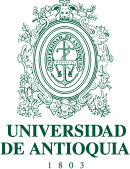 